УтверждаюПредседатель Контрольно-счетного комитета Лахденпохского  муниципального района________________Н.Е.Богдан «15» ноября 2016 г. ОТЧЕТо результатах контрольного мероприятия№ 13                                                                                                                 15 ноября 2016 г.Наименование (тема) контрольного мероприятия: «Проверка выполнения мероприятий по переселению граждан из аварийного жилфонда, обеспечению переселяемых граждан благоустроенным жильем в 2014-2015 годах и истекшем периоде 2016 года в Лахденпохском городском поселении».Основание проведения контрольного мероприятия: пункт 3.14 плана работы Контрольно-счетного комитета Лахденпохского муниципального района на 2016 год, распоряжение Контрольно-счетного комитета Лахденпохского муниципального района от 03.10.2016 г. № 66 «О проведении контрольного мероприятия».Цель(и) контрольного мероприятия: - проверка соблюдения требований нормативных правовых актов, регулирующих вопросы переселения граждан из аварийного жилищного фонда, обеспечения переселяемых граждан благоустроенным жильем;- проверка обоснованности использования средств, предусмотренных в бюджете Лахденпохского городского поселения на  переселение граждан из аварийного жилищного фонда, обеспечение переселяемых граждан благоустроенным жильем.Сроки проведения контрольного мероприятия: 04.10.2016 г. – 15.11.2016 г.Объекты контрольного мероприятия: Администрация Лахденпохского городского поселения.Проверяемый период деятельности: 01.01.2014 года – 01.10.2016 года.Исполнитель контрольного мероприятия: инспектор Контрольно-счетного комитета Лахденпохского муниципального района  - Макарова М.А.Нормативные документы, использованные в работе:- Бюджетный кодекс Российской Федерации от 31.07.1998  № 145-ФЗ (далее – Бюджетный кодекс);- Жилищный кодекс Российской Федерации от 29.12.2004 N 188-ФЗ;- Федеральный закон от 06.10.2003 № 131-ФЗ  «Об общих принципах организации местного самоуправления в Российской Федерации» (далее - Федеральный закон № 131-ФЗ);- Федеральный закон от 21.07.2007 № 185-ФЗ "О Фонде содействия реформированию жилищно-коммунального хозяйства" (далее - Федеральный закон № 185-ФЗ);- Федеральный закон от 05.04.2013 № 44-ФЗ "О контрактной системе в сфере закупок товаров, работ, услуг для обеспечения государственных и муниципальных нужд" (далее - Федеральный закон № 44-ФЗ);- Федеральный закон от 30.12.2004 № 214-ФЗ (ред. от 03.07.2016) "Об участии в долевом строительстве многоквартирных домов и иных объектов недвижимости и о внесении изменений в некоторые законодательные акты Российской Федерации";- Федеральный закон от 06.12.2011 № 402-ФЗ "О бухгалтерском учете";- Закон Республики Карелия от 28.04.2014 № 1784-ЗРК "О некоторых вопросах реализации Федерального закона "О Фонде содействия реформированию жилищно-коммунального хозяйства" на территории Республики Карелия"  (далее – Закон Республики Карелия № 1784-ЗРК); - Закон Республики Карелия от 06.02.2006 N 958-ЗРК "О порядке ведения органами местного самоуправления учета граждан в качестве нуждающихся в жилых помещениях, предоставляемых по договорам социального найма, и некоторых вопросах предоставления жилых помещений по договорам социального найма в Республике Карелия";- Постановление Правительства Республики Карелия от 28.03.2012 № 98-П " О Региональной адресной программе по переселению граждан из аварийного жилищного фонда с учетом необходимости развития малоэтажного жилищного строительства на 2012-2014 годы ";- Постановление Правительства Республики Карелия от 23.04.2014 № 129-П " О Региональной адресной программе по переселению граждан из аварийного жилищного фонда на 2014-2017 годы";- Постановление Правительства Российской Федерации от 28.01.2006 № 47 «Об утверждении Положения о признании помещения жилым помещением, жилого дома не пригодным для проживания и многоквартирного дома аварийным и подлежащим сносу или реконструкции»;- Постановление Правительства Республики Карелия от 10.09.2014 г. № 283-П «О распределении на 2014 год субсидий бюджетам муниципальных образований на обеспечение мероприятий по переселению граждан из аварийного жилищного фонда с учетом необходимости развития малоэтажного жилищного строительства» (в ред. Постановления Правительства Республики Карелия от 27.11.2014 года № 353-П);- Постановление Правительства Республики Карелия от 24.02.2015 г. № 57-П «О распределении на 2015 год субсидий бюджетам муниципальных образований на обеспечение мероприятий по переселению граждан из аварийного жилищного фонда с учетом необходимости развития малоэтажного жилищного строительства» (в ред. Постановления Правительства Республики Карелия от 19.08.2015 года № 267-П);- Постановление Правительства Республики Карелия от 03.08.2015 г. № 239-П «О распределении на 2015 год субсидий бюджетам муниципальных образований на обеспечение мероприятий по переселению граждан из аварийного жилищного фонда (этап 2015 года Региональной адресной программы по переселению граждан из аварийного жилищного фонда на 2014-2017 годы»;- Постановление Правительства Республики Карелия от 21.05.2014 N 160-П «О Порядке осуществления бюджетных инвестиций в объекты капитального строительства, предназначенные для решения вопросов местного значения, финансовое обеспечение которых осуществляется за счет средств федерального бюджета, Фонда содействия реформированию жилищно-коммунального хозяйства и (или) бюджета Республики Карелия»;- Приказ Минфина России от 1 июля 2013г. № 65н "Об утверждении Указаний о порядке применения бюджетной классификации Российской Федерации" (с изменениями и дополнениями);- Приказ Минфина России от 01.12.2010 № 157н "Об утверждении Единого плана счетов бухгалтерского учета для органов государственной власти (государственных органов), органов местного самоуправления, органов управления государственными внебюджетными фондами, государственных академий наук, государственных (муниципальных) учреждений и Инструкции по его применению" (далее – Приказ Минфина России № 157н, Инструкция № 157н);- Приказ Минфина России от 06.12.2010 № 162н "Об утверждении Плана счетов бюджетного учета и Инструкции по его применению" (далее – Приказ Минфина России № 162н, Инструкция № 162н);- Бюджетная отчетность за 2014 год, 2015 год;- Решение V сессии III созыва Совета Лахденпохского городского поселения от 19.12.2013 года № V /№ 19-III «О бюджете Лахденпохского городского поселения на 2014 год» (с изменениями и дополнениями);- Решение XIX сессии III созыва Совета Лахденпохского городского поселения от 19.12.2014 № XIX /№ 103-III «О бюджете Лахденпохского городского поселения на 2015 год» (с изменениями и дополнениями);- Решение XXXII сессии III созыва Совета Лахденпохского городского поселения от 23.12.2015 № XXXII /№ 185-III «О бюджете Лахденпохского городского поселения на 2016 год» (с изменениями и дополнениями);- Постановление Администрации Лахденпохского городского поселения от 04.03.2013  25/а «Об утверждении муниципальной программы по переселению граждан из аварийного жилищного фонда Лахденпохского городского поселения»;- Постановление Администрации Лахденпохского городского поселения от 20.03.2015 года № 70 «Об утверждении и Положения «О межведомственной комиссии по признанию жилого помещения муниципального жилищного фонда непригодным (пригодным) для проживания и многоквартирного дома аварийным и подлежащим сносу и реконструкции» и утверждении состава межведомственной комиссии»;- Постановление Администрации Лахденпохского городского поселения от 11.02.2008 года № 07 «Об установлении нормы предоставления и учетной нормы площади жилого помещения»;- Постановление Администрации Лахденпохского городского поселения от 20.05.2011 года № 92 «О внесении изменений в постановление № 07 от 11.02.2008 г. «Об установлении нормы предоставления и учетной нормы площади жилого помещения».- иные законодательные акты Российской Федерации, Республики Карелия, муниципальные правовые акты, регулирующие правоотношения по предмету проверки.Оформленные акты, заключения, справки и т.п., использованные в отчете, ознакомление с ними под расписку руководителя или иных должностных лиц проверенных объектов, наличие письменных объяснений, замечаний или возражений и заключение инспектора по ним: По результатам контрольного мероприятия инспектором Контрольно-счетного комитета Лахденпохского муниципального района Макаровой М.А. был оформлен и подписан акт проверки от 02.11.2016 г. (далее – Акт).02.11.2016 г. Акт передан для ознакомления под расписку заместителю Главы администрации Лахденпохского городского поселения Г.А.Цариковой.Администрацией Лахденпохского городского поселения 10.11.2016 года был возвращен подписанный Акт без возражений и пояснений. Неполученные документы из числа затребованных с указанием причин или иные факты, препятствовавшие работе: нет.Результаты контрольного мероприятия (анализ соблюдения нормативных правовых актов, установленные нарушения и недостатки в проверяемой сфере и в деятельности объектов контрольного мероприятия с оценкой ущерба или нарушения):Анализ состояния законодательной и нормативной базы, регламентирующей исполнение и финансирование программных мероприятийФонд содействия реформированию жилищно-коммунального хозяйства (далее – Фонд) предоставляет финансовую поддержку субъектам Российской Федерации и муниципальным образованиям на переселение граждан из аварийного жилищного фонда с целью создания безопасных и благоприятных условий проживания граждан и стимулирования реформирования жилищно-коммунального хозяйства, формирования эффективных механизмов управления жилищным фондом, внедрения ресурсосберегающих технологий в соответствии с Федеральным законом от 21.07.2007 №185-ФЗ «О Фонде содействия реформированию жилищно-коммунального хозяйства». Одним из обязательных условий предоставления финансовой поддержки за счет средств Фонда содействия реформированию жилищно-коммунального хозяйства для переселения граждан из аварийного жилищного фонда является наличие региональной адресной программы по переселению граждан из аварийного жилищного фонда, утвержденной в порядке, предусмотренном Федеральным законом № 185-ФЗ.В соответствии с требованиями действующего законодательства Постановлением Правительства Республики Карелия от 23.04.2014 года № 129 утверждена Региональная адресная программа по переселению граждан из аварийного жилищного фонда на 2014-2017 года (далее – Программа, Региональная адресная программа).В целях переселения граждан из ветхого и аварийного жилищного фонда, а также ликвидации указанного фонда в Лахденпохском городском поселении, во исполнение условий Региональной адресной программы по переселению граждан из аварийного жилищного фонда с учетом необходимости развития малоэтажного жилищного строительства на 2012-2014 годы и заключенных соглашений с муниципальными образованиями - участниками Программы была разработана и утверждена муниципальная программа по переселению граждан из аварийного жилищного фонда Лахденпохского городского поселения с учетом необходимости развития малоэтажного строительства на 2013-2015 годы (далее – Муниципальная программа) (утв. постановлением Администрации Лахденпохского городского поселения от 04.03.2013 года № 25/а).Срок реализации Муниципальной программы - 2013-2015 годы. Прогнозируемый объем финансирования на реализацию Муниципальной программы составил 71 931 580,00 тыс. рублей, в том числе:- средства Фонда содействия реформированию жилищно-коммунального хозяйства – 48 625 748,08 рублей;- средства бюджета Республики Карелия на долевое финансирование – 16 112 673,92 рубля;- средства бюджета Лахденпохского городского поселения – 7 193 158,00 рублей.Общая стоимость Муниципальной программы определена, исходя из суммарной площади включенных в программу жилых помещений в многоквартирных домах, признанных аварийными до 01.01.2012 года и подлежащими сносу в связи с физическим износом в процессе их эксплуатации и, предельной стоимости одного квадратного метра общей площади жилых помещений, установленной Приказом Министерства регионального развития Российской Федерации от 23.06.2011 г. № 225 «О нормативе стоимости 1 квадратного метра общей площади жилья на второе полугодие 2012 года и средней рыночной стоимости 1 квадратного метра общей площади жилья по субъектам Российской Федерации на третий квартал 2012 года», в размере 32 200 рублей.Ожидаемыми конечными результатами реализации Муниципальной программы являлось обеспечение органами местного самоуправления безопасных и комфортных условий проживания граждан:- переселение из аварийного жилищного фонда – 132 человека;- снос девяти многоквартирных домов, признанных аварийными в связи с физическим износом.Основным критерием эффективности реализации Программы определено расселение девяти аварийных домов, расселяемая площадь жилых помещений в которых составляет 2501,1 кв.м. (согласно паспорту Муниципальной программы), в том числе: - количество расселяемых многоквартирных аварийных домов – 9, в которых подлежат расселению в рамках Программы 45 жилых помещений (общей площадью 2233,9 кв. метра), в которых зарегистрировано 132 гражданина (согласно разделу VI Муниципальной программы).Планируемые показатели выполнения Муниципальной программы по переселению граждан из аварийного жилищного фонда Лахденпохского городского поселения путем строительства многоквартирных домов: в 2013 году – расселенная площадь 616,1 кв. м. (3 МКД), количество расселенных помещений - 13 и предоставление жилых помещений 33 гражданам;в 2014 году – расселенная площадь 775,0 кв. м. (2 МКД), количество расселенных помещений - 16 и предоставление жилых помещений 48 гражданам;в 2015 году – расселенная площадь 842,8 кв. м. (4 МКД), количество расселенных помещений - 16 и предоставление жилых помещений 51 гражданам.Пять из девяти аварийных многоквартирных дома Лахденпохского городского поселения, расселение которых предусмотрено Муниципальной программой, включены в Реестр аварийных многоквартирных домов по способам переселения, утвержденный  постановлением Правительства РК от 23.04.2014 N 129-П "О Региональной адресной программе по переселению граждан из аварийного жилищного фонда на 2014-2017 годы".Следует отметить, что согласно статье 179 Бюджетного кодекса порядок принятия решений о разработке муниципальных программ и формирования и реализации указанных программ, порядок проведения оценки эффективности реализации муниципальной программы устанавливается муниципальным правовым актом местной администрации муниципального образования. Статьей 179.3 Бюджетного кодекса предусмотрено, что разработка, утверждение и реализация ведомственных целевых программ,  осуществляется в порядке, установленном местной администрацией. На момент разработки и утверждения Муниципальной программы соответствующий порядок разработки, реализации и оценки эффективности муниципальных программ Лахденпохского городского поселения отсутствовал (утвержден Постановлением Администрации Лахденпохского городского поселения от 20.05.2016 года № 155). Проверкой установлены нарушения, допущенные при разработке и утверждении  Муниципальной программы (далее – Программы), а именно:- Основные задачи Программы, изложенные в Паспорте Программы, не соответствуют основным задачам Программы, изложенным в разделе III «Основные цели и задачи программы».- Важнейшие целевые индикаторы и основные показатели  Программы, изложенные в Паспорте Программы, не соответствуют ни по формулировке, ни по значениям критериям (показателям), изложенным в разделе VI «Оценка социально-экономической эффективности реализации Программы».- Несоответствие общего объема финансирования мероприятий Региональной адресной программы  и Муниципальной программы. Изменения в Муниципальную программу не вносились, что привело к несоответствию Муниципальной программы Региональной адресной программе в части сроков реализации, состава исполнителей, ресурсного обеспечения, планируемых дат переселения, количества и площади расселяемых помещений, количества переселенных граждан, системы организации контроля за реализацией Программы, объема и источников финансирования Программы.Постановлением Правительства Республики Карелия № 160-П в соответствии с Бюджетным кодексом, Федеральным законом от 25.02.1999 года № 39-ФЗ «Об инвестиционной деятельности в Российской Федерации, осуществляемой в форме капитальных вложений», в целях повышения эффективности и результативности бюджетных инвестиций в объекты капитального строительства, предназначенные для решения вопросов местного значения, финансовое обеспечение которых осуществляется за счет средств федерального бюджета, Фонда содействия реформированию жилищно-коммунального хозяйства и (или) бюджета Республики Карелия утвержден «Порядок осуществления бюджетных инвестиций в объекты капитального строительства, предназначенные для решения вопросов местного значения, финансовое обеспечение которых осуществляется за счет средств федерального бюджета, Фонда содействия реформированию жилищно-коммунального хозяйства и (или) бюджета Республики Карелия» (далее – Порядок осуществления инвестиций). Согласно подпункту б) пункта 2 Порядка осуществления инвестиций необходимым условием осуществления бюджетных инвестиций в пределах средств, предусмотренных в бюджете Республики Карелия, является наличие муниципального правового акта, устанавливающего порядок осуществления инвестиций в объекты за счет бюджета муниципального образования.	Соответствующий муниципальный правовой акт Лахденпохского городского поселения, устанавливающий порядок осуществления инвестиций в объекты капитального строительства за счет бюджета Лахденпохского городского поселения, принятый в соответствии с положениями Порядка осуществления инвестиций  отсутствует.Проверка соблюдения порядка признания жилого помещения непригодным для проживания и многоквартирного дома аварийным и подлежащим сносу или реконструкцииВ рамках исполнения Постановления Правительства Российской Федерации от 28.01.2006г. № 47 «Об утверждении Положения о признании помещения жилым помещением, жилого помещения невозможным для проживания и многоквартирного дома аварийным и подлежащим сносу или реконструкции» (далее - Постановление Правительства РФ № 47) межведомственной комиссией, созданной Администрацией Лахденпохского городского поселения, произведено обследование жилых помещений, непригодных для проживания, с составлением актов обследования и заключений. Нормативный правовой акт о создании указанной комиссии, утверждении состава комиссии, действующей в период до 20.03.2015 года, к проверке не представлен.Контрольно-счетным комитетом Лахденпохского муниципального района проведена проверка порядка признания жилых помещений непригодными для проживания и многоквартирных домов аварийными и подлежащими сносу или реконструкции в части многоквартирных домов, включенных в Реестр аварийных многоквартирных домов по способам переселения по Лахденпохскому городскому поселению (Приложение № 2 к постановлению Правительства Республики Карелия от 23.04.2014 года № 129-П «О региональной адресной программе по переселению граждан из аварийного жилищного фонда на 2014-2017 годы»).К проверке представлены следующие документы Администрации Лахденпохского городского поселения (далее – АЛГП) по признанию жилых помещений непригодными для проживания и многоквартирных домов аварийными и подлежащими сносу или реконструкции: Акты обследования технического состояния дома, Заключения о признании жилого дома непригодным для постоянного проживания, постановление АЛГП от 22.01.2007 года № 8.Постановлением АЛГП от 22.01.2007 года № 8 признаны аварийными и подлежащими сносу жилые дома  по адресам:г.Лахденпохья, ул. Садовая, д.11;г.Лахденпохья, ул. Санаторная, д.4;г. Лахденпохья, ул.Бусалова, д.33;г. Лахденпохья, ул. Трубачева, д.2.К проверке не представлено Постановление АЛГП от 19.06.2006 года № 98 о признании аварийными многоквартирных домов, расположенных по адресу:г.Лахденпохья, ул. Трубачева, д.19;г.Лахденпохья, ул. Бусалова, д.45;г. Лахденпохья, ул. Заводская, д.15.В нарушении требований пунктов 44,49,51  Постановления Правительства РФ № 47:- многоквартирные дома признаны аварийными при отсутствии заключения специализированной организации;- принятые Администрацией Лахденпохского городского поселения решения о признании многоквартирных домов путем издания постановлений о признании жилых домов аварийными не содержат указаний о дальнейшем использовании помещений, сроках отселения физических и юридических лиц;- к проверке не представлены документы, подтверждающие направление в 5-дневный срок по 1 экземпляру распоряжения и заключения комиссии заявителю.Согласно требованиям пункта 5 Региональной адресной программы механизм реализации программы включает в себя разработку и предоставление государственному заказчику (Министерство строительства, жилищно-коммунального хозяйства и энергетики Республики Карелия)  соответствующей муниципальной программы, предусматривающей исполнение следующих процедур:- выбор собственниками жилых помещений конкретных вариантов переселения и взятие обязательств в письменной форме о реализации конкретного варианта переселения; - принятие общими собраниями собственников помещений единогласных решений об участии в региональной программе по переселению граждан;- указание условий изъятия жилых помещений у собственников и условий переселения граждан из жилых помещений, занимаемых по договорам социального найма, в аварийных МКД.	К проверке ни по одному многоквартирному дому, признанному в установленном порядке аварийным, включенному в реестр аварийных МКД Региональной адресной программы, не представлены:	- решения  единственного собственника всех помещений в многоквартирном доме или собрания собственников (при наличии жилых помещений, принадлежащих гражданам на праве собственности) о принятии участия в Региональной адресной программе;	- решения о выборе варианта переселения граждан из аварийного многоквартирного жилого дома.В нарушение требований статьи 32 Жилищного Кодекса Российской Федерации Администрацией Лахденпохского городского поселения в отношении дома № 33 по ул.Бусалова не предъявлены к проверке документы, подтверждающие принятие решения:	-  об изъятии для муниципальных нужд земельного участка, расположенного под МКД; 	- об изъятии жилого помещения (квартиры № 6, принадлежащей на частной праве собственности) в связи с изъятием земельного участка, на котором расположен многоквартирный дом, в котором находится указанное жилое помещение, для муниципальных нужд;	- о выборе собственником жилого помещения (квартиры № 6) способа переселения: предоставление взамен изымаемого жилого помещения равноценного жилого помещения по договору мены либо выкуп изымаемого жилого помещения.Проверка учета (изъятие для муниципальных нужд, формирование, постановка на кадастровый учет) земельных участков под многоквартирными домами, признанными в установленном порядке аварийнымиСогласно требованиям раздела 5 Региональной адресной программы органы местного самоуправления  формируют земельные участки, освободившиеся после сноса аварийного жилищного фонда, в соответствии с утвержденными генеральными планами и правилами землепользования и застройки городских округов и поселений в Республике Карелия.Земельные участки под аварийными многоквартирными жилыми домами Администрацией Лахденпохского городского поселения не были сформированы и не поставлены на кадастровый учет.По состоянию на 18 октября 2016 года документы по двум земельным участкам под аварийными МКД (д. 45, ул.Бусалова, г.Лахденпохья, д. 15, ул.Заводская, г Лахденпохья) направлены в ГКУ РК «Управление земельными ресурсами» для утверждения схемы расположения земельного участка или земельных участков, государственная собственность на которые не разграничена, на кадастровом плане территории. Планируемая дата получения результата – 13.12.2016 года.По информации Администрации Лахденпохского городского поселения произведен снос двух многоквартирных домов д.18, ул.Красноармейская (на земельном участке под снесенным МКД в рамках реализации Региональной адресной программы построен МКД), д.45, ул. Советская (земельный участок предоставлен под строительство). Указанные МКД не входят в Реестр аварийных многоквартирных домов, утвержденный Региональной адресной программой.В нарушение требований части 4 пункта 1 статьи 14 Федерального закона № 185-ФЗ Администрацией Лахденпохского городского поселения не утвержден график проведения до 1 сентября 2017 года в соответствии со статьей 16 Федерального закона от 29 декабря 2004 года N 189-ФЗ "О введении в действие Жилищного кодекса Российской Федерации" работ по формированию и проведению государственного кадастрового учета земельных участков, на которых расположены многоквартирные дома, признанные аварийными и подлежащими сносу или реконструкции до 1 января 2012 года в связи с физическим износом в процессе их эксплуатации.Проверка соблюдения учета граждан, имеющих право на внеочередное предоставление жилых помещенийПорядок ведения органами местного самоуправления учета граждан в качестве нуждающихся в жилых помещениях, предоставляемых по договорам социального найма, в Республике Карелия утвержден Законом Республики Карелия от 06.02.2006 N 958-ЗРК (далее – Порядок учета граждан в качестве нуждающихся).Проверка соблюдения учета граждан, имеющих право на внеочередное предоставление жилых помещений, в целях выполнения мероприятий Региональной адресной программы показала, что Администрацией Лахденпохского городского поселения данный учет урегулирован не в полной мере.Список граждан, подлежащих внеочередному переселению из аварийного жилищного фонда,  с указанием количества проживающих по состоянию на 01.01.2014 года, 01.01.2015 года, 01.03.2016 года представлен по запросу Контрольно-счетного комитета Лахденпохского муниципального района во время проведения проверки. Указанный список ведется только в электронном виде, хранение должным образом информации в электронном виде не обеспечивается, что является нарушением требований пункта 6 статьи 5 Закона Республики Карелия от 06.02.2006 N 958-ЗРК, устанавливающего обязанность органа, осуществляющего принятие на учет граждан в качестве нуждающихся в жилых помещениях, обеспечивать сохранность списков граждан в течение десяти лет с момента предоставления жилого помещения.Информация о площади жилых помещений, занимаемых гражданами, подлежащими внеочередному переселению из аварийного жилищного фонда, в указанных списках отсутствует.Учет граждан в качестве нуждающихся в жилых помещениях Администрацией Лахденпохского городского поселения велся в нарушение требований Порядка учета граждан в качестве нуждающихся:- Книга учета граждан, нуждающихся в жилых помещениях, по установленной форме заведена в период проведения проверки. Книга сброшюрована, пронумерована.К проверке представлена Книга регистрации заявлений граждан, нуждающихся в жилых помещениях. Книга сброшюрована, пронумерована.Во исполнение требований статьи 6 Порядка учета граждан в качестве нуждающихся Администрацией Лахденпохского городского поселения один раз в три года проводится перерегистрация граждан, состоящих на учете в качестве нуждающихся в жилых помещениях, в соответствии с постановлениями Администрации Лахденпохского городского поселения «О проведении перерегистрации граждан, состоящих на учете в качестве нуждающихся в жилых помещениях». Указанные постановления публикуются в средствах массовой информации (постановление от 11.03.2016 года № 46, официальный вестник Лахденпохья, № 5 (1) от 29.03.2016 года, постановление от 19.11.2013 года № 106 газета «Призыв» от 18-24 декабря 2013 года № 49). Проверка законности предоставления жилых помещений по договорам социального найма, по договорам на передачу жилых помещений собственникам           Согласно Региональной адресной программе этап 2014 года предусматривал переселение МКД путем приобретения помещений у застройщиков и строительства МКД: - д. 33, ул. Бусалова, - д.11, ул.Садовая, - д. 19, ул.Трубачева. Фактически переселены жильцы в приобретенные жилые помещения и во вновь построенный МКД из домов:- д. 33, ул. Бусалова, - д. 45 по ул. Бусалова, - д. 11 по ул.Садовая. - д.19 по ул. Трубачева. Срок реализации мероприятий этапа 2014 года – 31 декабря 2015 года (4 квартал 2015 года). Приобретение квартир у застройщика осуществлено в 23.12.2014 года. Разрешение на ввод в эксплуатацию жилого дома № 18-а, корпус 1, ул. Красноармейская выдано Администрацией Лахденпохского городского поселения 24.08.2016 года.Постановлением Администрации Лахденпохского городского поселения от 11.02.2008 года № 07 (с изменениями и дополнениями) утверждена учетная норма площади жилого помещения и норма предоставления жилого помещения по договору социального найма в Лахденпохском городском поселении, согласно которому:- учетная норма площади жилого помещения, являющаяся минимальным размером площади, исходя из которого определяется уровень обеспеченности граждан общей площадью жилого помещения в целях их принятия на учет в качестве нуждающихся в жилых помещениях, составляет 9 квадратных метров, - норма  предоставления площади жилого помещения, являющаяся минимальным размером площади жилого помещения, исходя из которого определяется размер общей площади жилого помещения, предоставляемого по договору социального найма на территории Лахденпохского городского поселения, установлена в размере 12 квадратных метров общей площади на одного человека.Согласно положению части IV Муниципальной программы, утвержденной постановлением Администрации Лахденпохского городского поселения от 04.03.2013 № 25/а «Об утверждении муниципальной программы по переселению граждан из аварийного жилищного фонда Лахденпохского городского поселения», все риски завышения стоимости переселения граждан из аварийного жилищного фонда, затраты на оплату предоставляемой площади жилых помещений, превышающей площадь аварийного жилищного фонда, но не больше определяемой в соответствии с жилищным законодательством нормы предоставления жилого помещения на одного человека, несут органы местного самоуправления Лахденпохского городского поселения. Не внесение соответствующих изменений в Муниципальную программу повлекло ее несоответствие Региональной адресной программе, обременяя бюджет Лахденпохского городского поселения обязанностью финансирования вышеуказанных расходов. За период 2014, 2015 годы и отчетный период 2016 года предоставлено жилых помещений гражданам в связи со сносом МКД, признанных в установленном порядке аварийными, и входящих в Региональную адресную программу, площадью более занимаемой указанными гражданами ранее площади жилых помещений в совокупном объеме на 53,5 кв.м., в том числе превышение площади составило 60,5 кв.м., уменьшение площади – 7 кв.м.Постановлением Правительства Республики Карелия от 10.08.2015 № 249-П абзацы тридцать четвертый, тридцать пятый раздела 4 постановления Правительства Республики Карелия от 23.04.2014 года № 129-П признаны утратившими силу. Указанные изменения распространяются на правоотношения, возникшие с 23 апреля 2014 года. (аб.34: «В случае приобретения муниципальными образованиями Республики Карелия жилых помещений для переселения граждан из аварийного жилищного фонда по цене, превышающей предельную стоимость 1 кв. метра общей площади жилого помещения, финансирование расходов на оплату стоимости такого превышения осуществляется за счет средств местных бюджетов». аб.35: «В случае предоставления гражданину, переселяемому из аварийного жилищного фонда, жилого помещения, общая площадь которого превышает общую площадь ранее занимаемого им жилого помещения, но не больше определяемой в соответствии с жилищным законодательством нормы предоставления площади жилого помещения на одного человека, финансирование расходов на оплату стоимости такого превышения осуществляется за счет средств местных бюджетов.»)В соответствии с частями 1 и 2 статьи 89 Жилищного кодекса Российской Федерации предоставляемое гражданам в связи с выселением по основаниям, предусмотренным статьями 86 - 88 названного Кодекса, другое жилое помещение по договору социального найма должно быть благоустроенным применительно к условиям соответствующего населенного пункта, равнозначным по общей площади ранее занимаемому жилому помещению, отвечать установленным требованиям и находиться в границах данного населенного пункта. Если наниматель и проживающие совместно с ним члены его семьи до выселения занимали квартиру или не менее чем две комнаты, наниматель соответственно имеет право на получение квартиры или на получение жилого помещения, состоящего из того же числа комнат, в коммунальной квартире.Право на расселение из аварийного жилья законодательно закреплено за нанимателями жилых помещений по договорам социального найма. К проверке предоставлены три Договора социального найма по приобретенным в  2015 годах жилым помещениям (квартирам). В отношении остальных восьми приобретенных в 2014, 2015 годах жилых помещений (квартир) Договоры социального найма жилого помещения к проверке не представлены.К проверке представлены четыре Договора социального найма в отношении жилых помещений, предоставленных во вновь построенном в рамках реализации мероприятий Региональной адресной программы многоквартирном доме, расположенном по адресу:      г. Лахденпохья, ул.Красноармейская, д.18-а, корпус 1 (из семи принятых в муниципальную собственность квартир). Согласно Региональной адресной программе:В Региональную адресную программу в качестве объекта расселения включено жилое помещение общей площадью 29,0 кв.м. в МКД по адресу: г.Лахденпохья,              ул. Бусалова, д.33. В указанном жилом доме только одна квартира находилась не в муниципальной собственности – квартира № 6.В отношении жилого помещения, расположенного по адресу: г. Лахденпохья,               ул. Бусалова, д.33, кв. 6, находящегося в частной собственности, Администрацией Лахденпохского городского поселения представлены:- постановление Администрации Лахденпохского городского поселения от 12.07.2016 года № 206/а «О предоставлении жилого помещения по договору мены равноценных квартир»;- Договор мены от 22.08.2016 года.По указанному Договору мены (состав семьи 3 человека) предоставлено жилое помещение (квартира) по адресу: г. Лахденпохья, ул. Трубачева, д. 1-а, кв.2, общей площадью 31,0 кв.м. вместо жилого помещения, расположенного в многоквартирном доме, признанном аварийным, расположенном по адресу: г.Лахденпохья, ул. Бусалова, д.33, кв. 6, общей площадью 29,6 кв.м.Таким образом, переселение жильцов из квартиры № 6 произведено не в рамках реализации Региональной адресной программы.При реализации мероприятий этапа 2014 года Региональной адресной программы расселения граждан путем строительства многоквартирных домов приняты в муниципальную собственность 7 квартир (квартиры 2,3,4,7,8,13,14) жилого дома по адресу: г.Лахденпохья, ул.Красноармейская, д.18а, корпус 1 (решение Совета Лахденпохского городского поселения от 30.08.2016 года № XXXIX/№ 238-III «О приеме в муниципальную собственность Лахденпохского городского поселения имущества из государственной собственности Республики Карелия», распоряжение Правительства Республики Карелия от 04.10.2016 года № 761р-П). В соответствии с пунктом 3 распоряжения Правительства РК № 761р-П право муниципальной собственности на передаваемое имущество возникает с момента утверждения Государственным комитетом Республики Карелия по управлению государственным имуществом и организации закупок передаточного акта. Соответствующий Акт приема-передачи от                                                                                   26 августа 2016 года, подписанный и.о. начальника КУ РК «УКС РК» и Главой Администрации Лахденпохского городского поселения, направлен в Государственный комитет Республики Карелия по управлению государственным имуществом и организации закупок для утверждения. На момент проверки в отношении вышеуказанных жилых помещений МКД, расположенного по адресу: г.Лахденпохья, ул. Красноармейская, дом 18а, корпус 1, зарегистрировано право собственности Республики Карелия в размере доли 9529 / 10000 и право собственности муниципального образования «Лахденпохское городское поселение» в  размере доли 471 / 10000. К проверке представлены выписки из единого государственного реестра прав на недвижимое имущество и сделок с ним от 13.10.2016 года по квартирам 2,3,4,7,8,13,14 жилого дома по адресу: г.Лахденпохья, ул.Красноармейская, д.18а, корпус 1.На момент проверки по квартирам № № 2, 3 отсутствуют правовые акты (постановления) о предоставлении данных жилых помещений:- по договору социального найма, так как гражданин, проживающий ранее в аварийном МКД по адресу: г.Лахденпохья, ул.Садовая, д.11, кв. 1, умер.- по договору мены, так как наследник вступает в наследство в судебном порядке в отношении жилого помещения по адресу: г.Лахденпохья, ул.Садовая, д.11, кв.2.   Заселение квартиры № 4 приостановлено, в связи с тем, что на момент утверждения решениями представительных органов Лахденпохского муниципального района и Лахденпохского городского поселения в документах Совета ЛМР включена квартира № 15, которая и должна была быть распределена Лахденпохскому городскому поселению, а в решение Совета ЛГП включена квартира № 4, которая должна была быть распределена жителю расселяемого МКД, расположенного на территории Мийнальского сельского поселения.В связи с отсутствием заключенных договоров социального найма (мены) по указанным выше трем жилым помещениям Лахденпохское городское поселение несет дополнительные расходы, так как в соответствии с положениями статьи 153 Жилищного кодекса Российской Федерации обязанность по внесению платы за жилое помещение и коммунальные услуги возникает у лица, принявшего от застройщика (лица, обеспечивающего строительство многоквартирного дома) после выдачи ему разрешения на ввод многоквартирного дома в эксплуатацию, помещения в данном доме по передаточному акту или иному документу о передаче, с момента такой передачи.  Следовательно, Администрация Лахденпохского городского поселения принимает на себя все обязательства по содержанию жилых помещений до передачи их гражданам, и, кроме того, на Администрацию Лахденпохского городского поселения возлагается риск случайной гибели или повреждения имущества (п. 2.1.8 Договора инвестирования № 11/2014-И от 10.11.2014 года).Проверка соблюдения законодательства  при заключении контрактов (договоров) по приобретению жилья для граждан, подлежащих переселению из аварийного жилого фонда 7.1. Переселение граждан из аварийного жилищного фонда осуществлялось на конкурсной основе путем проведения электронных аукционов в соответствии с  нормами Федерального закона № 44-ФЗ и заключения муниципальных контрактов на приобретение жилых помещений у застройщика. На общероссийском сайте zakupki.gov.ru в сети Интернет Администрацией Лахденпохского городского поселения 23 октября 2014 года и 09 июня 2015 года были размещены извещения о проведении открытых аукционов в электронной форме на приобретение в муниципальную собственность у застройщика благоустроенных жилых помещений (квартир) для переселения граждан из жилищного фонда, признанного аварийными и подлежащими сносу, в городе Лахденпохья.Постановлением Правительства Республики Карелия от 27.11.2014 года № 353-П «О внесении изменений в постановление Правительства Республики Карелия от 10 сентября 2014 года № 283-П» утверждено Распределение на 2014 год субсидий бюджетам муниципальных образований на обеспечение мероприятий по переселению граждан из аварийного жилищного фонда с учетом необходимости развития малоэтажного строительства, в том числе по Лахденпохскому городскому поселению:Соглашением № 29-2014 МЭ/П о направлении в 2014 году в бюджет Лахденпохского городского поселения Лахденпохского муниципального района субсидий на долевое финансирование Региональной адресной программы Республики Карелия по переселению граждан из аварийного жилищного фонда на 2014-2017 годы, в соответствии с Дополнительным соглашением от 12 июля 2014 года № 11 к Договору от 18 июля 2008 года № 41-ЗС между Государственной корпорацией – Фондом содействия реформированию жилищно-коммунального хозяйства и Главой Республики Карелия от 27.11.2014 года предусмотрен размер предоставления субсидии в соответствии с вышеуказанным постановлением Правительства Республики Карелия. Соглашением от 27.11.2014 года общий объем средств на обеспечение мероприятий по переселению граждан из аварийного жилищного фонда путем приобретения жилых помещений определен в размере 9 085 642 рублей (с учетом средств софинансирования за счет местного бюджета). Извещение о проведении электронного аукциона на приобретение жилого помещения (квартиры) у застройщика для переселения граждан из аварийного жилищного фонда № 0106300001214000016 размещено на сайте zakupki.gov.ru в сети Интернет 23.10.2014 года.Таким образом, извещение о проведении электронного аукциона было размещено ранее, чем подписаны постановление Правительства Республики Карелия от 27.11.2014 года № 353-П и Соглашение № 29-2014 МЭ/П от 27.11.2014 года.При этом из устных пояснений специалистов Администрации Лахденпохского городского поселения следует, что для выполнения мероприятий Региональной адресной программы в части приобретения жилых помещений, в целях устранения рисков не освоения выделенных Лахденпохскому городскому поселению средств субсидии, и с учетом календарного графика проведения процедур закупок в рамках Федерального закона № 44-ФЗ, возникла необходимость в срочном объявлении электронного аукциона для приобретения жилых помещений (квартир) до конца 2014 года. Постановлением Правительства Республики Карелия от 24.02.2015 года № 57-П (в ред. Постановления правительства РК от 19.08.2015 № 267-П) утверждено Распределение на 2015 год субсидий бюджетам муниципальных образований на обеспечение мероприятий по переселению граждан из аварийного жилищного фонда с учетом необходимости развития малоэтажного строительства, в том числе по Лахденпохскому городскому поселению:Финансовые средства предусмотрены на погашение кредиторской задолженности по обязательствам 2014 года по состоянию на 01.01.2015 года.Постановлением Правительства Республики Карелия от 03.08.2015 года № 239-П утверждено Распределение на 2015 год субсидий бюджетам муниципальных образований на обеспечение мероприятий по переселению граждан из аварийного жилищного фонда (этап 2015 года Региональной адресной программы по переселению граждан из аварийного жилищного фонда на 2014-2017 годы), в том числе по Лахденпохскому городскому поселению:Соглашением № 4.3-17/1-2015/П о направлении в 2015 году в бюджет Лахденпохского городского поселения Лахденпохского муниципального района субсидий на долевое финансирование Региональной адресной программы Республики Карелия по переселению граждан из аварийного жилищного фонда на 2014-2017 годы, в соответствии с Дополнительным соглашением от 28 апреля 2015 года № 13 к Договору от 18 июля 2008 года № 41-ЗС между Государственной корпорацией – Фондом содействия реформированию жилищно-коммунального хозяйства и Главой Республики Карелия от  20.08.2015 года предусмотрен размер предоставления субсидии в соответствии с вышеуказанным постановлением Правительства Республики Карелия. Соглашением от 20.08.2015 года общий объем средств на обеспечение мероприятий по переселению граждан из аварийного жилищного фонда путем приобретения жилых помещений определен в размере 12 364 059 рублей (с учетом средств софинансирования за счет местного бюджета). Извещение о проведении электронного аукциона на приобретение жилого помещения (квартиры) у застройщика для переселения граждан из аварийного жилищного фонда № 0106300001215000017 размещено на сайте zakupki.gov.ru в сети Интернет 09.06.2015 года.Таким образом, извещение о проведении электронного аукциона было размещено ранее, чем подписаны постановление Правительства Республики Карелия от 03.08.2015 года № 239-П и Соглашение № 4.3-17/1-2015/П от 20.08.2015 года.При этом из устных пояснений специалистов Администрации Лахденпохского городского поселения следует, что для выполнения мероприятий Региональной адресной программы в части приобретения жилых помещений, в целях устранения рисков не освоения выделенных Лахденпохскому городскому поселению средств субсидии, и с учетом календарного графика проведения процедур закупок в рамках Федерального закона № 44-ФЗ, возникла необходимость в объявлении электронного аукциона для приобретения жилых помещений (квартир) до подписания соответствующих постановления Правительства Республики Карелия и Соглашения. 7.2. Одновременно с размещением извещений Администрацией Лахденпохского городского поселения была размещена документация об открытых аукционах в электронной форме.В соответствии с частью 16 статьи 66 Федерального закона № 44-ФЗ в случае, если по окончании срока подачи заявок на участие в электронном аукционе подана только одна заявка или не подано ни одной заявки, такой аукцион признается несостоявшимся.Согласно пункту 4 части 1 статьи 71 Федерального закона № 44-ФЗ контракт заключается с участником такого аукциона, подавшим единственную заявку на участие в нем, если этот участник и поданная им заявка признаны соответствующими требованиям Федерального закона № 44-ФЗ и документации о таком аукционе, на условиях предусмотренных документацией об открытом аукционе, по начальной (максимальной) цене контракта, указанной в извещении о проведении открытого аукциона и документации о таком аукционе. По итогам проведенных аукционов в электронной форме Администрацией Лахденпохского городского поселения в 2014, 2015 годах заключено два муниципальных контракта на приобретение у застройщика 11 благоустроенных квартир общей площадью 571 кв. м. на общую сумму 21 183 422,50 тыс. рублей.К проверке Администрацией Лахденпохского городского поселения представлены муниципальный контракт от 24.11.2014 года № 0106300001414000016 (далее – МК от 24.11.2014 года, Муниципальный контракт от 24.11.2014 года), Дополнительное соглашение от 05.12.2014 года № 1  к муниципальному контракту от 24.11.2014 года № 0106300001414000016, муниципальный контракт от 07.07.2015 года № 0106300001215000017 (далее – МК от 07.07.2015 года, Муниципальный контракт от 07.07.2015 года). В ходе анализа данных документов Контрольно-счетным комитетом Лахденпохского муниципального района установлено следующее: МК от 24.11.2014 года1)  Пунктом 4.3 МК от 24.11.2014 года установлена обязанность Муниципального заказчика произвести оплату Продавцу в течение 10 дней с момента составления передаточного акта. К проверке представлены Акты приема-передачи жилого помещения, составленные по форме, не соответствующей форме, утвержденной МК от 24.11.2014 года. Акты приема-передачи жилых помещений от 23.12.2014 года подписаны со стороны Продавца – генеральным директором ОАО СК «Трест «Севэнергострой», со стороны Заказчика – Главой Лахденпохского городского поселения. Указанные акты содержат неправильное наименование должности представителя заказчика – Глава Лахденпохского городского поселения, фактически согласно МК от 24.11.2014 года представителем Муниципального заказчика является Глава Администрации Лахденпохского городского поселения. В нарушение требований пункта 5 части 2 статьи 9 Федерального закона от 06.12.2011 № 402-ФЗ "О бухгалтерском учете" Акты приема-передачи квартир не содержат стоимостного показателя передаваемых объектов основных средств. Фактически оплата произведена по счету № 4 от 18.12.2014 года (на сумму 8 943 565,00 рублей) 24.12.2014 года в сумме 5 219 196,24 рублей, 20.03.2015 года – 3 724 368,76 рублей (средства Фонда содействия реформированию ЖКХ). К проверке представлены Уведомление об уступке прав требования от 02.02.2015 года от ОАО СК «СЭС», Договор цессии от 02.02.2015 года об уступке  права требования долга в размере 3 724 368,76 рублей, заключенный между  ОАО СК «СЭС» («Цедент») и ООО СК «СЭС» («Цессионарий»). Уступка права требования долга произошла 02.02.2015 года, то есть когда обязательства Продавца исполнены в полном объеме в соответствии с Муниципальным контрактом от 24.11.2014 года. Пунктом 5.4 Муниципального контракта от 24.11.2014 года для Муниципального заказчика в случае нарушения сроков оплаты предусмотрено начисление пеней в размере одной трехсотой действующей на дату уплаты пеней ставки рефинансирования Центрального банка Российской Федерации от неуплаченной в срок суммы. К проверке представлены Акты приема – передачи жилых помещений от 23.12.2014 года. Продавцом претензия по факту нарушения Муниципальным заказчиком сроков оплаты с требованием уплаты пеней не направлялась в адрес Администрации Лахденпохского городского поселения (в части задолженности Администрации Лахденпохского городского поселения перед ОАО СК «СЭС» в сумме 3 724 368,76 рублей). Контрольно-счетным комитетом Лахденпохского муниципального района отмечается факт составления Продавцом счета на оплату за жилые помещения (квартиры) 18.12.2014 года по Муниципальному контракту от 24.11.2014 года до приема-передачи указанных квартир от Продавца (23.12.2014 года).2) Размер обеспечения исполнения вышеуказанного муниципального контракта определен в сумме 447 178,25 рублей. Согласно МК от 24.11.2014 года  возврат указанных денежных средств осуществляется Муниципальным заказчиком в 30-дневный срок после окончания срока действия указанного контракта на основании требования Продавца. Продавцом (ОАО СК «СЭС») 21.11.2014 года в обеспечение исполнения муниципального контракта перечислено 447 185,25 рублей, 12.12.2014 года направлено требование к Администрации Лахденпохского городского поселения о возврате денежных средств в сумме 447 185,25 рублей с указанием соответствующих реквизитов Продавца. Администрацией  Лахденпохского городского поселения информация о возврате  денежных средств, полученных от ОАО СК «СЭС» в обеспечение исполнения МК от 24.11.2014 года, в сумме 447 178,25 рублей к проверке не представлена.В нарушение требований Приказа Минфина России № 157н вышеуказанные средства не отражены в бухгалтерском учета на счете 304.01 «Расчеты по средствам, полученным во временное распоряжение», на забалансовом счете 17 "Поступления денежных средств на счета учреждения". 3) Указанным Муниципальным контрактом не определена обязанность обеспечения государственной регистрации права муниципальной собственности на объекты.  К проверке представлены Свидетельства о государственной регистрации права собственности на приобретенные квартиры от 12 декабря 2014 года. Контрольно-счетным комитетом Лахденпохского муниципального района отмечается факт регистрации права собственности на квартиры, приобретенные по Муниципальному контракту от 24.11.2014 года, в Управлении Федеральной службы государственной регистрации, кадастра и картографии по Республике Карелия до приема-передачи указанных квартир от Продавца (23.12.2014 года).4) Согласно аукционной документации на приобретение жилого помещения (квартиры) у застройщика для переселения граждан из аварийного жилищного фонда, размещенной 23.10.2014 года на сайте zakupki.gov.ru, начальная (максимальная) цена контракта составляла 8 943 565  рублей. Муниципальный контракт был заключен с участником указанного аукциона, подавшим единственную заявку на участие в нем – с Открытым акционерным обществом Строительная компания «Трест «Севэнергострой», на сумму 8 946 565 рублей.05 декабря 2014 года между Администрацией Лахденпохского городского поселения и открытым акционерным обществом Строительная компания «Трест «Севэнергострой» заключено Дополнительное соглашение № 1 к Муниципальному контракту № 0106300001414000016 на приобретение в муниципальную собственность Лахденпохского городского поселения жилого помещения (квартиры) у застройщика для переселения граждан из аварийного жилищного фонда от 24 ноября 2014 года, в соответствии с которым цена Муниципального контракта уменьшена на 3000 рублей и составила 8 943 565 рублей (приведена в соответствие с условиями, предусмотренными документацией об открытом аукционе). Изменение существенных условий настоящего контракта в случаях, предусмотренных федеральным законодательством, установлено пунктом 6.1 МК от 24.11.2014 года. Снижение цены МК от 24.11.2014 года произведено в соответствии с положениями части «а» подпункта 1пункта 1 статьи 95 Федерального закона № 44-ФЗ.МК от 07.07.2015 года5)  Пунктом 4.3 МК от 07.07.2015 года установлена обязанность Муниципального заказчика произвести оплату жилых помещений в размере 30% от покупной цены жилых помещений в течение 5 банковских дней с момента подписания указанного контракта, окончательную оплату Продавцу - в течение 10 дней с момента государственной регистрации перехода прав собственности на жилые помещения на основании надлежащим образом оформленных передаточных актов, счета на оплаты, свидетельства о государственной регистрации права собственности на жилые помещения. К проверке представлены Акты приема-передачи жилого помещения от 17.07.2015 года, подписанные со стороны Продавца генеральным директором ОАО СК «Трест «Севэнергострой», со стороны Заказчика – Главой администрации Лахденпохского городского поселения. Во исполнение требований части 2 статьи 9 Федерального закона от 06.12.2011 № 402-ФЗ "О бухгалтерском учете"  Акты приема-передачи квартир от 17.07.2015 года содержат все необходимые обязательные реквизиты первичного учетного документа.Фактически оплата произведена по счету № 5 от 14.08.2015 года (на сумму        12 239 857,50 рублей) 04.09.2015 года в сумме 7 563 497,55 рублей, 12.10.2015 года –           4 676 359,95 рублей (средства Фонда содействия реформированию ЖКХ). Регистрация права собственности на жилые помещения (квартиры) в Управлении Федеральной службы государственной регистрации, кадастра и картографии по Республике Карелия Администрацией Лахденпохского городского поселения произведена 30.07.2015 года. Пунктом 5.4 Муниципального контракта от 07.07.2015 года для Муниципального заказчика в случае нарушения сроков оплаты предусмотрено начисление пеней в размере одной трехсотой действующей на дату уплаты пеней ставки рефинансирования Центрального банка Российской Федерации от неуплаченной в срок суммы. Продавцом претензия по факту нарушения Муниципальным заказчиком сроков оплаты с требованием уплаты пеней не направлялась в адрес Администрации Лахденпохского городского поселения (в части задолженности Администрации Лахденпохского городского поселения перед ОАО СК «СЭС» в сумме авансового платежа 3 671 957,25 рублей и в сумме остатка задолженности 8 567 900,25 рублей).6) Размер обеспечения исполнения вышеуказанного муниципального  контракта определен в сумме 611 992,88 рублей. Возврат указанных денежных средств осуществляется Муниципальным заказчиком в 20-дневный срок с момента подписания передаточного акта и государственной регистрации перехода на Муниципального заказчика права собственности на жилые помещения на основании требования Продавца. Продавцом (ОАО СК «СЭС») 01.07.2015 года в обеспечение исполнения муниципального контракта перечислено 611 992,88 рублей. Требование ОАО СК «СЭС» к Администрации Лахденпохского городского поселения о возврате денежных средств в сумме 611 992,88 рублей с указанием соответствующих реквизитов Продавца к проверке не представлено. Администрацией  Лахденпохского городского поселения 17.07.2015 года платежным поручением № 131 возвращены денежные средства в обеспечение исполнения МК от 07.07.2015  года в сумме 611 992,88 рублей. Администрацией Лахденпохского городского поселения в нарушение положений пункта 8.4 Муниципального контракта от 07.07.2015 года произведен возврат средств обеспечения исполнения контракта до государственной регистрации перехода на Муниципального заказчика права собственности на жилые помещения (Свидетельства о государственной регистрации права собственности от 30.07.2015 года).В нарушение требований Приказа Минфина России № 157н вышеуказанные средства не отражены в бухгалтерском учета на счете 304.01 «Расчеты по средствам, полученным во временное распоряжение», на забалансовом счете 17 "Поступления денежных средств на счета учреждения". 7) Указанным Муниципальным контрактом (п. 2.3, п.3.4) определена обязанность Продавца обеспечить явку своего представителя для подачи документов на государственную регистрацию перехода права собственности на жилые помещения в согласованный сторонами срок, обязанность Муниципального заказчика совершить  все необходимые действия, обеспечивающие принятие в муниципальную собственность жилых помещений.  К проверке представлены Свидетельства о государственной регистрации права собственности на приобретенные квартиры от 30 июля 2015 года. 7.3. Проверкой соблюдения размера стоимости . жилья при выделении проверяемых средств субсидии на приобретение жилья для граждан нарушений не выявлено.Проверкой соблюдения размера площади жилого помещения при выделении проверяемых средств субсидии на приобретение жилья для граждан установлено следующее:	В нарушение требований части 1 статьи 89 Жилищного кодекса Российской Федерации переселяемому жильцу, проживающему по адресу: г.Лахденпохья, ул.Трубачева, д.19, кв.5, предоставлено жилое помещение площадью 49,0 кв.м. (менее на 0,1 кв.м. занимаемого ранее жилого помещения). К проверке согласие указанного гражданина на предоставление жилого помещения по договору социального найма общей площадью менее занимаемого жилого помещения не представлено. В отношении жильцов, проживающих по адресу: г.Лахденпохья, ул. Трубачева, д.19, кв.2, г. Лахденпохья, ул. Бусалова, д.33, кв.4, соответствующие согласия на предоставление жилого помещения по договорам социального найма общей площадью менее занимаемого жилого помещения представлены.Оплата по вышеуказанным муниципальным контрактам осуществлялась в соответствии с заявками на кассовый расход путем перечислением денежных средств на основании предъявленных к оплате Продавцом счетов. В соответствии с требованиями статьи 131 Гражданского кодекса Российской Федерации, Федерального закона от 21.07.1997 № 122-ФЗ «О государственной регистрации прав на недвижимое имущество и сделок с ним» право муниципальной собственности на жилые помещения, предназначенные для расселения граждан, проживающих в аварийном жилищном фонде, Администрацией Лахденпохского городского поселения зарегистрировано 12.12 2014 года и 30.07.2015 года соответственно.  Согласно пункту 143 Инструкции № 157н «объекты имущества в составе казны отражаются в бюджетном учете в стоимостном выражении без ведения инвентарного и аналитического учета объектов имущества».Согласно Порядку учета муниципального имущества и ведения реестра муниципального имущества Лахденпохского городского поселения, утвержденному постановлением Администрации Лахденпохского городского поселения от 23.05.2016 года № 156,  передача объектов основных средств в имущество казны осуществляется при наличии следующих документов:-постановление (решение) органа местного самоуправления;-договор (контракт);-акт о приеме-передаче здания (сооружения)  (форма 0306030) с приложением документов, подтверждающих государственную регистрацию объектов недвижимости в установленных законодательством случаях.Соответствующие правовые акты о приеме в казну приобретенных жилых помещений (квартир), акты о приеме-передаче здания (сооружения)  (форма 0306030) к проверке не представлены.Представленная к проверке оборотно-сальдовая ведомость по счету 108.51 «Недвижимое имущество, составляющее казну» отражает поступление в 2014 году в казну Лахденпохского городского поселения жилых помещений (квартир) общей стоимостью 8 943 565 рублей. Квартиры, приобретенные в 2014 году в рамках реализации Региональной адресной программы, отражены в разрезе трех источников финансирования (средства ФБ, РБ и МБ) с количественным показателем – квадратные метры (252 кв.м.), несмотря на то, что на все жилые помещения оформлено право собственности муниципального образования «Лахденпохское городское поселение» (6 квартир общей площадью 251,7 кв.м.).  Представленная к проверке оборотно-сальдовая ведомость по счету 108.51 «Недвижимое имущество, составляющее казну» отражает поступление в 2015 году в казну квартир общей стоимостью 12 239 857,50 рублей. Квартиры, приобретенные в 2015 году в рамках реализации Региональной адресной программы, отражены в разрезе трех источников финансирования (средства ФБ, РБ и МБ) с количественным показателем – квадратные метры (369,8 кв.м.), несмотря на то, что на все жилые помещения оформлено право собственности муниципального образования «Лахденпохское городское поселение» (5 квартир общей площадью 319,3 кв.м.).  Согласно части 5 статьи 51 Федерального закона № 131-ФЗ органы местного самоуправления ведут реестры муниципального имущества в порядке, установленном уполномоченным Правительством Российской Федерации федеральным органом исполнительной власти.В соответствии с пунктом 3 Приказа Минэкономразвития РФ от 30.08.2011 № 424 «Об утверждении Порядка ведения органами местного самоуправления реестров муниципального имущества» (далее – Приказ № 424) одной из обязанностей органа местного самоуправления, уполномоченного вести реестр, является обеспечение соблюдения правил ведения реестра и требований, предъявляемых к системе ведения реестра. Постановлением Администрации Лахденпохского городского поселения от 23.05.2016 года № 156 утвержден Порядок учета муниципального имущества и ведения реестра муниципального имущества Лахденпохского городского поселения.Вместе с тем представленный по запросу Контрольно-счетного комитета Лахденпохского муниципального района реестр муниципального имущества (Выписка из реестра муниципального имущества Лахденпохского городского поселения в части объектов жилищного фонда) в нарушение пункта 4 Приказа № 424 не содержит следующие обязательные сведения:- сведения о балансовой стоимости  и начисленной амортизации;- сведения о кадастровой стоимости недвижимого имущества;- сведения об установленных в отношении муниципального недвижимого имущества ограничениях (обременениях) с указанием основания и даты их возникновения и прекращения.Проверка соблюдения сроков реализации мероприятий по сносу расселенных многоквартирных домов, признанных в установленном порядке аварийнымиРегиональной адресной программой планировалась дата сноса аварийных МКД без их финансового обеспечения. Дата сноса МКД этапа реализации Региональной адресной программы 2014 года  определена на IV квартал 2015 года,  этапа реализации Региональной адресной программы 2015 года - на IV квартал 2016 года.Администрацией Лахденпохского городского поселения предоставлена информация о сносе аварийного дома, расположенного по адресу ул. Бусалова, д. 33, соответствующий акт о сносе МКД к проверке не представлен. МКД, расположенные по адресу: ул. Садовая, д.11, ул. Трубачева, д.11, ул.Бусалова, д.45, на момент проведения проверки в полном объеме не расселены. МКД, расположенный по адресу: ул.Заводская, д.15, расселен, мероприятия по сносу дома Администрацией Лахденпохского городского поселения не запланированы.9. Анализ расходования средств на реализацию мероприятий Региональной адресной программы	 в проверяемый период (2014-2015 годы и истекший период 2016 года)Руководствуясь частью 6 статьи 16 Федерального закона № 185-ФЗ, средства Фонда, средства долевого финансирования за счет средств бюджета субъекта Российской Федерации и средств местных бюджетов расходуются на приобретение жилых помещений в многоквартирных домах (в том числе в многоквартирных домах, строительство которых не завершено, включая многоквартирные дома, строящиеся (создаваемые) с привлечением денежных средств граждан и (или) юридических лиц) или в домах, указанных в пункте 2 части 2 статьи 49 Градостроительного кодекса Российской Федерации, на строительство таких домов, а также на выплату лицам, в чьей собственности находятся жилые помещения, входящие в аварийный жилищный фонд, возмещения за изымаемые жилые помещения в соответствии со статьей 32 Жилищного кодекса Российской Федерации.Объем средств, предусмотренный Региональной адресной программы по Лахденпохскому городскому поселению Лахденпохского муниципального района, составляет 51 165,78 тыс. руб., в том числе:В целях реализации мероприятий Региональной адресной программы заключены:- Соглашение № 4.3-06/09-2014/С от 24.10.2014 года о взаимодействии по реализации Региональной адресной программы по переселению граждан из аварийного жилищного фонда на 2014-2017 годы, утвержденной постановлением Правительства Республики Карелия от 23 апреля 2014 года № 129-П;- Соглашение № 29-2014 МЭ/П о направлении в 2014 году в бюджет Лахденпохского городского поселения Лахденпохского муниципального района субсидий на долевое финансирование Региональной адресной программы Республики Карелия по переселению граждан из аварийного жилищного фонда на 2014-2017 годы, в соответствии с Дополнительным соглашением от 12 июля 2014 года № 11 к Договору от 18 июля 2008 года № 41-ЗС между Государственной корпорацией – Фондом содействия реформированию жилищно-коммунального хозяйства и Главой Республики Карелия от 27.11.2014 года;- Дополнительное соглашение № 1 к Соглашению № 29-2014 МЭ/П от 27 ноября 2014 года о направлении в 2014 году в бюджет Лахденпохского городского поселения Лахденпохского муниципального района субсидий на долевое финансирование Региональной адресной программы Республики Карелия по переселению граждан из аварийного жилищного фонда на 2014-2017 годы, в соответствии с Дополнительным соглашением от 12 июля 2014 года № 11 к Договору от 18 июля 2008 года № 41-ЗС между Государственной корпорацией – Фондом содействия реформированию жилищно-коммунального хозяйства и Главой Республики Карелия от 05.03.2015 года;- Соглашение № 4.3-17/1-2015/П о направлении в 2015 году в бюджет Лахденпохского городского поселения Лахденпохского муниципального района субсидий на долевое финансирование Региональной адресной программы Республики Карелия по переселению граждан из аварийного жилищного фонда на 2014-2017 годы, в соответствии с Дополнительным соглашением от 12 июля 2014 года № 11 к Договору от 18 июля 2008 года № 41-ЗС между Государственной корпорацией – Фондом содействия реформированию жилищно-коммунального хозяйства и Главой Республики Карелия от 20.08.2015 года;- Договор инвестирования № 11/2014-И от 10.11.2014 года;- Договор инвестирования № 21/2015-И от 15.10.2015 года;- Муниципальный контракт от 24.11.2014 года № 0106300001414000016 на приобретение в муниципальную собственность Лахденпохского городского поселения жилого помещения (квартиры) у застройщика для переселения граждан из аварийного жилищного фонда;- Дополнительное соглашение № 1 от 05.12.2014 года к Муниципальному контракту № 0106300001414000016 на приобретение в муниципальную собственность Лахденпохского городского поселения жилого помещения (квартиры) у застройщика для переселения граждан из аварийного жилищного фонда от 24 ноября 2014г.;- Муниципальный контракт от 07.07.2015 года № 0106300001215000017 на приобретение жилого помещения (квартиры) у застройщика для переселения граждан из аварийного жилищного фонда.Средства бюджета Лахденпохского городского поселения в 2014, 2015 годах и отчетный период 2016 года на мероприятия по переселению граждан из аварийного жилищного фонда в рамках реализации Региональной адресной программы расходовались по следующим направлениям:	1) На приобретение жилых помещений для расселения аварийного жилищного фонда по муниципальным контрактам, заключенным по результатам проведения аукционов в электронной форме;	2) На оплату по договорам инвестирования № 11/2014-И от 10.11.2014 года, 21/2015-И от 15.10.2015 года.Данные о запланированных  объемах средств в 2014-2016 годах на реализацию программ по переселению граждан из аварийного жилищного фонда по состоянию на 1 октября 2016 года представлены в таблице № 1 (согласно Региональной адресной программе в редакции от 26.08.2016 года).Данные об объемах средств, направленных в 2014-2016 годах на реализацию программ по переселению граждан из аварийного жилищного фонда, из бюджета Лахденпохского городского поселения по состоянию на 1 октября 2016 года представлены в таблице № 2.Данные об объемах средств, направленных в 2014-2016 годах на реализацию программ по переселению граждан из аварийного жилищного фонда путем строительства МКД, по состоянию на 1 октября 2016 года представлены в таблице № 3.Данные об объемах средств, направленных в 2014-2016 годах на реализацию программ по переселению граждан из аварийного жилищного фонда путем приобретения жилых помещений у застройщика, по состоянию на 1 октября 2016 года представлены в таблице № 4.Таблица № 1 (рублей)Таблица № 2 Таблица № 3 Таблица № 4 Представленный в таблице № 2 анализ исполнения мероприятий Региональной адресной программы в стоимостном значении не отражает реальные показатели, так как из бюджета Лахденпохского городского поселения в 2014-2015 годах производилась оплата обязательств с учетом всех источников финансирования только по приобретению жилых помещений для переселения граждан из аварийного жилищного фонда. Оплата обязательств по строительству МКД в 2015, 2016 годах Администрацией Лахденпохского городского поселения производится только в части средств местного бюджета. Согласно информации, отраженной в таблице № 4:- Освоение средств Региональной адресной программы по переселению граждан из аварийного жилищного фонда путем приобретения жилых помещений у застройщика за 2014-2015 годы составило 99,4 %, в том числе в части средств Фонда – 99,4%, средств Республики Карелия – 99,4%, средств местного бюджета – 99,4%. В связи с приобретением жилых помещений, исходя из площади, предусмотренной документацией об аукционе в электронной форме, в размере 305,5 кв.м., экономия бюджетных средств составила  124 201,50 руб. (3,1 кв.м. * 40065 руб. / кв.м., где 3,1 кв.м. - разница между расселенной площадью и площадью – расчетной величиной для определения начальной максимальной цены муниципального контракта на приобретение жилых помещений (квартир)).На момент проверки объем средств, предусмотренный Соглашением от 20.08.2015 года № 4.3-17/1-2015/П о направлении в 2015 году в бюджет Лахденпохского городского поселения Лахденпохского муниципального района субсидий на долевое финансирование Региональной адресной программы Республики Карелия по переселению граждан из аварийного жилищного фонда на 2014-2017 годы, в соответствии с Дополнительным соглашением от 28 апреля 2015 года № 13 к Договору от 18 июля 2008 года № 41-ЗС между Государственной корпорацией – Фондом содействия реформированию жилищно-коммунального хозяйства и Главой Республики Карелия, и Договором инвестированием № 21/2015-И от 15.10.2015 года не соответствует показателям Региональной адресной программы (в редакции от 26.08.2016 года).С учетом вышеизложенного следует, что Региональная адресная программа по состоянию на 01.10.2016 г. в части приобретения в муниципальную собственность жилых помещений (квартир) у застройщика для переселения граждан из аварийного жилищного фонда профинансирована полностью. Освоение средств Фонда, бюджета Республики Карелия и местного бюджета,  предусмотренных Региональной адресной программой, составляет 100 процентов. Освоение средств Фонда, бюджета Республики Карелия и местного бюджета, предусмотренных Соглашениями от 27.11.2014 года (с учетом дополнительного соглашения), от 20.08.2015 года составляет 99,4%.В части освоения средств на реализацию мероприятий Региональной адресной программы по строительству многоквартирных домов для переселения граждан из аварийного жилищного фонда по состоянию на 01.10.2016 г., можно сделать следующие выводы:- в Договора инвестирования от 10.11.2014 года, от 15.10.2015 года не внесены изменения в соответствии с Региональной адресной программой по состоянию на 26.08.2016 года;- освоение средств местного бюджета, исходя из объемов финансирования, предусмотренных Договорами инвестирования, составляет 46,6%;- освоение средств местного бюджета, исходя из объемов финансирования, предусмотренных Региональной адресной программой, составляет 97,0%;.Решением XXXII сессии III созыва Совета Лахденпохского городского поселения от 23.12.2015 № XXXII /№ 185-III «О бюджете Лахденпохского городского поселения на 2016 год» (с изменениями и дополнениями) предусмотрены бюджетные ассигнования на софинансирование мероприятий по переселению граждан из аварийного жилищного фонда с учетом необходимости развития малоэтажного жилищного строительства в сумме 1 289 000 рублей. С учетом фактических расходов средств местного бюджета в рамках софинансирования мероприятий Региональной адресной программы потребность в бюджетных ассигнованиях на 2016 год по состоянию на 01.10.2016 года составляет 48907,72 руб. (1 611 414,86-(362 303,83+648 304,1+551 899,21)), фактический остаток бюджетных ассигнований, предусмотренных указанным решением о бюджете, по состоянию на 01.10.2016 года составляет 737 110,79 рублей. Таким образом, излишне в бюджете Лахденпохского городского поселения на 2016 год предусмотрено средств на софинансирование мероприятий по переселению граждан из аварийного жилищного фонда с учетом необходимости развития малоэтажного жилищного строительства в сумме 688 203,07 рублей.Согласно Договорам инвестирования от 10.11.2014 года № 11/2014-И, от 15.10.2015 года № 21/2015-И КУ РК «УКС РК»:-  осуществляет определение поставщика (подрядчика, исполнителя) для реализации инвестиционного проекта согласно Федеральному закону 44-ФЗ и заключает государственный контракт на строительство объекта;- оплачивает подрядчику выполненные работы  в размере доли софинансирования объекта;- направляет Администрации Лахденпохского городского поселения (далее – Администрация поселения) документы, поступившие от подрядчиков по государственным контрактам для их оплаты Администрацией поселения непосредственно подрядчику;- осуществляет строительный контроль при строительстве инвестиционных объектов;- после выполнения проекта и при готовности результата инвестиционной деятельности направляет Администрации поселения соответствующее уведомление. Передача Администрации поселения результата инвестиционной деятельности осуществляется по акту приема-передачи результата инвестиционной деятельности. Акт подписывается обеими Сторонами или их уполномоченными представителями и удостоверяет выполнение Сторонами своих обязательств по договору и отсутствие у Сторон взаимных претензий имущественного и неимущественного характера.Администрация поселения:- осуществляет оплату расходов по государственным контрактам напрямую подрядчику в размере доли софинансирования объекта, по принятым КУ РК «УКС» в установленном порядке документам;- после реализации инвестиционных проектов принимает от Заказчика инвестиционный объект. Приемка результата инвестиционной деятельности по договору осуществляется путем подписания акта приема-передачи;- осуществляет регистрацию прав собственности муниципального образования на созданный объект капитального строительства.К проверке представлена оборотно-сальдовая ведомость по счету 302.31 «Расчеты по приобретению основных средств», согласно которой Администрацией Лахденпохского городского поселения 26.07.2016 года произведена оплата ООО «Альфа Менеджмент Групп» в сумме 287 373,73 рублей, в период с 06.06.2016 года по 30.09.2016 года – ООО «Стройком» в общей сумме 264 361,00 рублей. Оплата Подрядчику ООО «Стройком» произведена на основании оригиналов первичных документов: Актов о приемке выполненных работ (по форме КС-2), Реестра Актов выполненных работ, Справки о стоимости выполненных работ (по форме КС-3), счетов-фактур, счетов на оплату (авансовые платежи), разбивки выполнения по источникам финансирования, сопроводительного письма КУ РК «УКС РК». Счета-фактуры, счета имеют визу руководителя КУ РК «УКС РК» (и.о. начальника Управления, начальника Управления) «К  оплате». Оплата Подрядчику ООО «Альфа Менеджмент Групп» произведена на основании оригиналов первичных документов: счета на оплату (авансовый платеж), разбивки выполнения по источникам финансирования, сопроводительного письма КУ РК «УКС РК». Счет имеет визу руководителя КУ РК «УКС РК» (и.о. начальника Управления) «К  оплате».В нарушение требований пункта 11 Инструкции № 157н Администрацией Лахденпохского городского поселения не внесены записи в регистры бухгалтерского учета о принятии к бухгалтерскому учету первичных учетных документов по обязательствам перед ООО «Стройком» и ООО «Альфа Менеджмент Групп», в связи с чем, по состоянию на 01.10.2016 года в бухгалтерском учете сформировалась необоснованно дебиторская задолженность Администрации Лахденпохского городского поселения перед ООО «Альфа Менеджмент Групп» в сумме 287 373,73 руб., перед ООО «Стройком» в сумме 264 361,00 руб.10. Оценка состояния реализации Региональной адресной программы по состоянию на 01 октября 2016 года с учетом достижения целевых показателей по Лахденпохскому городскому поселениюВ 2014-2017 годах Региональной адресной программой планировалось расселить 5 МКД, 30 жилых помещений общей площадью 1299,50 тыс. кв. м и численностью жителей 73 человека на территории Лахденпохского городского поселения. За 2014-2015 годы, 9 месяцев 2016 года Региональная адресная программа по переселению граждан из аварийного жилищного фонда на 2014-2017 годы по Лахденпохскому городскому поселению в части этапов 2014, 2015 годов, в том числе, с учетом необходимости стимулирования развития рынка жилья и малоэтажного жилищного строительства, выполнена не в полном объеме. Полностью расселено 2 аварийных дома или 40% (из пяти запланированных), 15 жилых помещений или 50% (из тридцати запланированных) общей площадью жилых помещений 674,5 кв.м. или 51,9% (из 1299,5 кв.м.). Жилищные условия улучшили 33 человека или 45,2% (из семидесяти трех запланированных).В соответствии с пунктом 11 статьи 16 Федерального закона № 185-ФЗ все региональные программы переселения граждан из аварийного жилищного фонда, в том числе эти программы с учетом необходимости развития малоэтажного жилищного строительства, или этапы этих программ (за исключением этапа 2016 года), на реализацию которых с 1 января 2011 года до 31 декабря 2015 года предоставлена финансовая поддержка за счет средств Фонда, должны быть реализованы не позднее чем 31 декабря года, следующего за годом принятия Фондом решения о предоставлении такой финансовой поддержки. Этап 2016 года Региональной адресной программы по переселению граждан из аварийного жилищного фонда, в том числе этап 2016 года этой программы с учетом необходимости развития малоэтажного жилищного строительства, должен быть реализован не позднее, чем 1 сентября 2017 года. На момент проверки:- Этапы 2014, 2015 годов в части приобретения жилых помещений для расселения аварийных многоквартирных домов выполнены.- Этап 2014 года в части строительства многоквартирных домов для расселения аварийных многоквартирных домов выполнен. Администрацией Лахденпохского городского поселения подписано Разрешение на ввод объекта в эксплуатацию от 24.08.2016 года (№ 10-RU10505101-559-2016).К проверке представлено гарантийное  письмо ООО «Стройком» на установку песочницы (1 шт.), скамьи (1 шт.), оборудование мусоросборников (1 шт.), а также обустройство детской игровой площадки на объекте, расположенном по адресу ул.Красноармейская, д.18, корп. 1 в г.Лахденпохья до 31.10.2016 года.По состоянию на 01.11.2016 года вышеуказанные обязательства ООО «Стройком» не исполнены.- Этап 2015 года Региональной адресной программы – строительство 12-ти квартирного дома в соответствии с государственным контрактом от 07.06.2016 года № 110/2016 на выполнение работ по подготовке проектной документации и строительству многоквартирных жилых домов для обеспечения мероприятий по переселению граждан из аварийного жилищного фонда на территории Суоярвского, Сортавальского, Лахденпохского и Питкярантского муниципальных районов Республики Карелия – «Подрядчиком» приостановлен с 29.08.2016 года на стадии выполненных работ по устройству фундамента, укладке семи рядов газосиликатных блоков и кирпичных вентиляционных шахт в один уровень с газосиликатными блоками.При сложившейся ситуации с выполнением Региональной адресной программы  имеются реальные риски неисполнения мероприятий Программы в указанные сроки. В соответствии с частями 6, 6.1 статьи 16 Федерального закона № 185-ФЗ в рамках одной региональной адресной программы переселение может проводиться различными способами: путем выкупа аварийного жилья у собственника, мены на другое помещение на рынке жилья или на вновь построенное жилое помещение, а также путем предоставления жилого помещения по договору социального найма. За 2014-2015 годы Администрацией Лахденпохского городского поселения заключены контракты на приобретение жилых помещений в общей сумме 21 183 422,50 рублей, в том числе: покупка у застройщика на рынке жилья - 21 183 422,50  рублей. Анализ исполнения Региональной адресной программы по Лахденпохскому городскому поселению за  2014, 2015 годы показал, что стоимость приобретенного 1 кв. м общей площади жилья составила 35532,64 рублей за 2014 год и 38333,41 рублей за 2015 год, что соответствует показателям стоимости одного квадратного метра, установленным Приказом Минстроя России от 27.02.2014 N 67/пр (ред. от 15.09.2014) "О стоимости одного квадратного метра общей площади жилого помещения, предназначенной для определения в 2014 году размера предельной стоимости одного квадратного метра общей площади жилых помещений, используемой при приобретении жилых помещений в рамках реализации Федерального закона от 21 июля 2007 г. № 185-ФЗ "О Фонде содействия реформированию жилищно-коммунального хозяйства" по Республике Карелия (36430 рублей), Приказом Минстроя России от 10.01.2014 N 7/пр "О нормативе стоимости одного квадратного метра общей площади жилого помещения по Российской Федерации на первое полугодие 2014 года и показателях средней рыночной стоимости одного квадратного метра общей площади жилого помещения по субъектам Российской Федерации на I квартал 2014 года" (40065 рублей, размер показателя сохранился и на 2,3 кварталы 2014 года), Приказом Минстроя России от 08.09.2014 N 525/пр "О показателях средней рыночной стоимости одного квадратного метра общей площади жилого помещения по субъектам Российской Федерации на IV квартал 2014 года" (Зарегистрировано в Минюсте России 30.09.2014 N 34202) (40145 рублей, размер показателя сохранился и на 1-4 кварталы 2015  годы).Администрацией Лахденпохского городского поселения не обеспечен снос освобожденного аварийного жилья. Снесен 1 дом, или 20 % предусмотренных к расселению домов (5 домов).В Лахденпохском городском поселении в нарушение Региональной адресной программы по переселению граждан из аварийного жилищного фонда путем строительства многоквартирных домов: - Подрядчиком ООО «Гидрострой» своевременно не сдан в эксплуатацию многоквартирный дом (первый этап – 15 квартир, срок сдачи объекта – до 31.07.2015 года). Подрядчик фактически строительство указанного дома не завершил. - КУ РК «УКС РК» заключен государственный контракт № 52/2016 от 05.04.2016 года на выполнение работ по завершению строительства многоквартирных домов для обеспечения мероприятий по переселению граждан из аварийного жилищного фонда на территории Лахденпохского, Питкярантского, Сортавальского муниципальных районов Республики Карелия с ООО «Стройком». В соответствии с указанным контрактом срок выполнения Подрядчиком работ установлен до 01.08.2016 года. Разрешение на ввод объекта в эксплуатацию  подписано Администрацией Лахденпохского городского поселения 24.08.2016 года.- КУ РК «УКС РК»  заключен с Подрядчиком ООО «АЛЬФА МЕНЕДЖМЕНТ ГРУПП» государственный контракт № 110/2016 от 07 июня 2016 года. На момент проведения проверки Подрядчик фактически строительство дома (второй этап – 12 квартир, дата окончания исполнения контракта – до 30.06.2017 года) приостановил.Оценка хода реализации Региональной адресной программы по состоянию на 01.10.2016 годаФинансирование мероприятий Региональной адресной программырублейПоказатели 1 строки:Плановые показатели средств Фонда и бюджета Республики Карелия отражены на основании Постановлений Республики Карелия  от 10.09.2014 года «О распределении на 2014 год субсидий бюджетам муниципальных образований на обеспечение мероприятий по переселению граждан из аварийного жилищного фонда с учетом необходимости малоэтажного жилищного строительства», от 27.11.2014 года № 353-П «О внесении изменений в постановление Правительства Республики Карелия от 10 сентября 2014 года № 283-П», «О распределении на 2015 год субсидий бюджетам муниципальных образований на обеспечение мероприятий по переселению граждан из аварийного жилищного фонда (этап 2015 года Региональной адресной программы по переселению граждан из аварийного жилищного фонда на 2014-2017 годы)».Плановые показатели средств местного бюджета отражены на основании Соглашений № 29-2014 МЭ/П от 27.11.2014 года (с учетом изменений, внесенных Дополнительным соглашением от 05.03.2015 года), № 4.3-17/1-2015/П от 20.08.2015 года;Показатели 2 строки отражают исполнение плановых назначений.Показатели 3 строки:Плановые показатели 2014, 2015 годов средств Фонда, бюджета Республики Карелия и местного бюджета отражены на основании Договоров инвестирования № 11/2014-И от 10.11.2014 года, № 21/2015-И от 15.10.2015 года.Плановые показатели 2016 года средств местного бюджета отражают бюджетные ассигнования, предусмотренные в бюджете Лахденпохского городского поселения на софинансирование мероприятий по переселению граждан из аварийного жилищного фонда с учетом развития малоэтажного жилищного строительства. Заключительные положенияПри проведении контрольного мероприятия по проверке выполнения мероприятий по переселению граждан из аварийного жилфонда, обеспечению переселяемых граждан благоустроенным жильем в 2014-2015 годах и истекшем периоде 2016 года в Лахденпохском городском поселении Контрольно – счетным комитетом Лахденпохского муниципального района установлены недостатки и нарушения:Муниципальная программа по переселению граждан из аварийного жилищного фонда Лахденпохского городского поселения с учетом необходимости развития малоэтажного строительства на 2013-2015 годы не соответствует Региональной адресной программе в части сроков реализации, состава исполнителей, ресурсного обеспечения, планируемых дат переселения, количества и площади расселяемых помещений, количества переселенных граждан, системы организации контроля за реализацией Программы, объема и источников финансирования Программы.В нарушение требований подпункта б) пункта 2 Порядка осуществления бюджетных инвестиций в объекты капитального строительства, предназначенные для решения вопросов местного значения, финансовое обеспечение которых осуществляется за счет средств федерального бюджета, Фонда содействия реформированию жилищно-коммунального хозяйства и (или) бюджета Республики Карелия, утвержденного постановлением Правительства Республики Карелия № 160-П, соответствующий муниципальный правовой акт Лахденпохского городского поселения, устанавливающий порядок осуществления инвестиций в объекты капитального строительства за счет бюджета Лахденпохского городского поселения, принятый в соответствии с положениями указанного Порядка осуществления инвестиций,  отсутствует.В нарушении требований пунктов 44, 49, 51  постановления Правительства Российской Федерации от 28.01.2006 года № 47 «Об утверждении Положения о признании помещения жилым помещением, жилого дома не пригодным для проживания и многоквартирного дома аварийным и подлежащим сносу или реконструкции»:- многоквартирные дома признаны Администрацией Лахденпохского городского поселения аварийными при отсутствии заключения специализированной организации;- принятые Администрацией Лахденпохского городского поселения решения о признании многоквартирных домов путем издания постановлений о признании жилых домов аварийными не содержат указаний о дальнейшем использовании помещений, сроках отселения физических и юридических лиц;- к проверке не представлены документы, подтверждающие направление в 5-дневный срок по 1 экземпляру распоряжения и заключения комиссии заявителю.4.  В нарушение требований пункта 5 Региональной адресной программы к проверке ни по одному многоквартирному дому, признанному в установленном порядке аварийным, включенному в реестр аварийных МКД Региональной адресной программы, не представлены:- решения  единственного собственника всех помещений в многоквартирном доме или собрания собственников (при наличии жилых помещений, принадлежащих гражданам на праве собственности) о принятии участия в Региональной адресной программе;- решения о выборе варианта переселения граждан из аварийного многоквартирного жилого дома.В нарушение статьи 32 Жилищного Кодекса Российской Федерации Администрацией Лахденпохского городского поселения в отношении дома № 33 по ул.Бусалова не предъявлены к проверке документы, подтверждающие принятие решения:-  об изъятии для муниципальных нужд земельного участка, расположенного под МКД; - об изъятии жилого помещения (квартиры № 6, принадлежащей на праве частной собственности) в связи с изъятием земельного участка, на котором расположен многоквартирный дом, в котором находится такое жилое помещение, для муниципальных нужд;- о выборе собственником жилого помещения (квартиры № 6) способа переселения: предоставление взамен изымаемого жилого помещения равноценного жилого помещения по договору мены либо выкуп изымаемого жилого помещения.Переселение жильцов из жилого помещения, расположенного по адресу: г.Лахденпохья, ул.Бусалова, д.33, кв. № 6, произведено не в рамках реализации Региональной адресной программы.В нарушение требований части 4 пункта 1 статьи 14 Федерального закона от 21.07.2007 N 185-ФЗ "О Фонде содействия реформированию жилищно-коммунального хозяйства" Администрацией Лахденпохского городского поселения                                           не утвержден график проведения до 1 сентября 2017 года работ по формированию и проведению государственного кадастрового учета земельных участков, на которых расположены многоквартирные дома, признанные аварийными и подлежащими сносу или реконструкции до 1 января 2012 года в связи с физическим износом в процессе их эксплуатации, за счет средств бюджетов субъектов Российской Федерации и (или) местных бюджетов. В нарушение требований раздела 5 Региональной адресной программы Администрацией Лахденпохского городского поселения не сформированы и не поставлены на кадастровый учет земельные участки под аварийными многоквартирными жилыми домами. Список граждан, подлежащих внеочередному переселению из аварийного жилищного фонда,  ведется только в электронном виде, хранение должным образом информации в электронном виде не обеспечивается, что является нарушением требований пункта 6 статьи 5 Закона Республики Карелия от 06.02.2006 N 958-ЗРК, устанавливающего обязанность органа, осуществляющего принятие на учет граждан в качестве нуждающихся в жилых помещениях, обеспечивать сохранность списков граждан в течение десяти лет с момента предоставления жилого помещения.Администрацией Лахденпохского городского поселения произведено переселение граждан в приобретенные жилые помещения (квартиры) в 2014 году из аварийного многоквартирного дома по адресу: г.Лахденпохья, ул.Бусалова, д.45, запланированного к расселению Региональной адресной программой в 2015 году (этап 2015 года). В соответствии с положениями статьи 153 Жилищного кодекса Российской Федерации,  пункта 2.1.8 Договора инвестирования № 11/2014-И от 10.11.2014 года в связи с отсутствием заключенных договоров социального найма (мены) по трем жилым помещениям многоквартирного дома, расположенного по адресу: г.Лахденпохья, ул.Красноармейская, д.18-а, корпус 1, Лахденпохское городское поселение несет дополнительные расходы по содержанию жилых помещений до передачи их гражданам, и риск случайной гибели или повреждения указанного имущества.В нарушение требований Приказа Минфина России № 157н средства обеспечения исполнения муниципальных контрактов от 24.11.2014 года, от 07.07.2015 года не отражены в бухгалтерском учета на счете 304.01 «Расчеты по средствам, полученным во временное распоряжение», на забалансовом счете 17 "Поступления денежных средств на счета учреждения".В нарушение требований части 1 статьи 89 Жилищного кодекса Российской Федерации переселяемому жильцу, проживающему по адресу: г.Лахденпохья, ул.Трубачева, д.19, кв.5, без соответствующего согласия предоставлено жилое помещение площадью 49,0 кв.м. (менее на 0,1 кв.м. занимаемого ранее жилого помещения).Администрацией Лахденпохского городского поселения по счету 108.51 «Недвижимое имущество, составляющее казну» отражено поступление, в казну квартир общей стоимостью 8 943 565 рублей в 2014 году и 12 239 857,50 рублей в 2015 году в разрезе трех источников финансирования (средства ФБ, РБ и МБ) с количественным показателем – квадратные метры (621,8 кв.м.), несмотря на то, что на все жилые помещения оформлено право собственности муниципального образования «Лахденпохское городское поселение» (11 квартир общей площадью 571,0 кв.м.).  Представленная по запросу Контрольно-счетного комитета Лахденпохского муниципального района Выписка из реестра муниципального имущества Лахденпохского городского поселения в части объектов жилищного фонда в нарушение пункта 4 Приказа Минэкономразвития РФ от 30.08.2011 № 424 «Об утверждении Порядка ведения органами местного самоуправления реестров муниципального имущества» не содержит следующие обязательные сведения:- сведения о балансовой стоимости  и начисленной амортизации;- сведения о кадастровой стоимости недвижимого имущества;- сведения об установленных в отношении муниципального недвижимого имущества ограничениях (обременениях) с указанием основания и даты их возникновения и прекращения.В нарушение требований пункта 11 Инструкции № 157н Администрацией Лахденпохского городского поселения не внесены записи в регистры бухгалтерского учета о принятии к бухгалтерскому учету первичных учетных документов по обязательствам перед ООО «Стройком» и ООО «Альфа Менеджмент Групп», в связи с чем, по состоянию на 01.10.2016 года в бухгалтерском учете сформировалась необоснованно дебиторская задолженность Администрации Лахденпохского городского поселения перед ООО «Альфа Менеджмент Групп» в сумме 287 373,73 руб., перед ООО «Стройком» в сумме 264 361,00 руб.Выводы: Контрольное мероприятие показало, что выполнение мероприятий по переселению граждан из аварийного жилфонда, обеспечению переселяемых граждан благоустроенным жильем в 2014-2015 годах и истекшем периоде 2016 года в Лахденпохском городском поселении производилось в соответствии с Региональной адресной программой по переселению граждан из аварийного жилищного фонда на 2014-2017 годы, утвержденной постановлением Правительства РК от 23.04.2014 № 129-П, с нарушением действующего  законодательства в соответствующей сфере. Контрольно-счетным комитетом Лахденпохского муниципального района отмечаются следующие недостатки и нарушения:Отсутствуют муниципальные правовые акты, наличие которых определено обязательным условием выделения субсидии на обеспечение мероприятий по переселению граждан из аварийного жилищного фонда (муниципальный правовой акт Лахденпохского городского поселения, устанавливающий порядок осуществления инвестиций в объекты капитального строительства за счет бюджета Лахденпохского городского поселения, график проведения до 1 сентября 2017 года работ по формированию и проведению государственного кадастрового учета земельных участков, на которых расположены многоквартирные дома, признанные аварийными и подлежащими сносу или реконструкции до 1 января 2012 года в связи с физическим износом в процессе их эксплуатации).Муниципальная программа по переселению граждан из аварийного жилищного фонда Лахденпохского городского поселения с учетом необходимости развития малоэтажного строительства на 2013-2015 годы не соответствует Региональной адресной программе.Учет Администрацией Лахденпохского городского поселения граждан, имеющих право на внеочередное предоставление жилых помещений, урегулирован не в полной мере: список граждан, подлежащих внеочередному переселению из аварийного жилищного фонда,  ведется только в электронном виде, хранение должным образом информации в электронном виде не обеспечивается.Реестр недвижимого имущества Лахденпохского городского поселения ведется с нарушением требований Приказа Минэкономразвития РФ от 30.08.2011 № 424 «Об утверждении Порядка ведения органами местного самоуправления реестров муниципального имущества», Порядка учета муниципального имущества и ведения реестра муниципального имущества Лахденпохского городского поселения, утвержденного постановлением Администрации Лахденпохского городского поселения от 23.05.2016 года № 156.Администрацией Лахденпохского городского поселения отражение в бухгалтерском учете информации об активах, обязательствах и фактах хозяйственной жизни ведется с нарушением требований действующего законодательства в соответствующей сфере.Администрацией Лахденпохского городского поселения не обеспечивается организация сноса полностью расселенных аварийных домов.Предложения по восстановлению и взысканию средств, наложению финансовых или иных санкций, привлечению к ответственности лиц, допустивших нарушения: нет.  Предложения по устранению выявленных нарушений и недостатков в управлении и ведомственном контроле, законодательном регулировании проверяемой сферы:	По результатам контрольного мероприятия Администрации Лахденпохского городского поселения предлагается принять меры к устранению выявленных нарушений, а именно:Рассмотреть результаты контрольного мероприятия.Актуализировать муниципальные правовые акты, наличие которых определено обязательным условием выделения субсидии на обеспечение мероприятий по переселению граждан из аварийного жилищного фонда.Принять меры к приведению в соответствие Муниципальной программы и Региональной адресной программы в части расселяемых объектов аварийного жилфонда.Принять меры по устранению нарушений порядка учета граждан, имеющих право на внеочередное предоставление жилых помещений.Принять меры по устранению нарушений порядка ведения Реестра имущества Лахденпохского городского поселения.Принять меры по устранению нарушений порядка отражения в бухгалтерском учете информации об активах, обязательствах и фактах хозяйственной жизни.Обеспечить исполнение мероприятий Муниципальной программы и Региональной адресной программы по Лахденпохскому городскому поселению.Рассмотреть вопрос об ответственности должностных лиц Администрации Лахденпохского городского поселения, осуществляющих контроль за формированием и исполнением Муниципальной программы.Информацию об исполнении предложений предоставить  в Контрольно-счетный комитет Лахденпохского муниципального района в срок до 16 декабря 2016 года. Другие предложения: нетНаправить отчет:Главе администрации Лахденпохского городского поселения,Совет Лахденпохского городского поселения.Предлагаемые представления и /или предписания: Направить представление в адрес Администрации Лахденпохского городского поселения о рассмотрении вопроса по актуализации муниципальных правовых актов, по приведению в соответствие Муниципальной программы и Региональной адресной программы в части расселяемых объектов аварийного жилфонда, по реализации мероприятий Муниципальной программы и Региональной адресной программы по Лахденпохскому городскому поселению, по устранению нарушений порядка учета граждан, имеющих право на внеочередное предоставление жилых помещений, порядка ведения Реестра имущества Лахденпохского городского поселения, отражения в бухгалтерском учете информации об активах, обязательствах и фактах хозяйственной жизни. Инспектор Контрольно-счетного комитетаЛахденпохского муниципального района                                     М.А.Макарова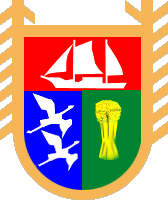 Российская  ФедерацияРеспублика КарелияКОНТРОЛЬНО-СЧЕТНЫЙ КОМИТЕТ ЛАХДЕНПОХСКОГО МУНИЦИПАЛЬНОГО РАЙОНА186730,  г. Лахденпохья, ул. Советская,  д. 7аТел.: 8(964)317-84-03  E-mail: ksklah@mail.ruЭтапы реализацииВсего:Средства фондаСредства бюджета Республики КарелияЗа счет средств местного бюджета2013 год19 838 420,0013 410 771,924 443 806,081 983 842,002014 год24 955 000,0016 869 580,005 589 920,002 495 500,002015 год27 138 160,0018 345 396,166 078 947,842 713 816,00Итого:71 931 580,0048 625 748,0816 112 673,927 193 158,00периодОбщая учтенная площадь аварийного жильякв. мОбщая площадь  жилья, предостав-ленная по Программекв. мПревышение предоставленной площадикв. м(гр.3 -гр.2)Предусмотрено конкурсной / проектной документациейкв.м.123452014 год+2,345,52015 год308,6319,3+10,7305,52016 год 203,9244,4+40,5244,4Всего по программе:761,9815,4+53,5795,4Этап / Адрес МКДКоличество расселяемых помещенийв том числе частная собственностьРасселяемая площадь жилых помещенийв том числе частная собственность2014 годул.Бусалова, д.3361219,529,0ул.Садовая, д.114078,30ул.Трубачева, д.1930162,002015 годул. Бусалова, д.4590355,10ул. Заводская, д.1580484,60Итого:3011299,529,0Муниципальное образованиеСумма(рублей)Сумма(рублей)В том числеВ том числеВ том числеМуниципальное образованиеСумма(рублей)Сумма(рублей)безвозмездные поступления от государственной корпорации - Фонда содействия реформированию жилищно-коммунального хозяйствабезвозмездные поступления от государственной корпорации - Фонда содействия реформированию жилищно-коммунального хозяйствасубсидии из бюджета Республики Карелия122334Лахденпохское городское поселение8 717 582,635 405 048,425 405 048,423 312 534,213 312 534,21Муниципальное образованиеСумма(рублей)Сумма(рублей)В том числеВ том числеВ том числеМуниципальное образованиеСумма(рублей)Сумма(рублей)безвозмездные поступления от государственной корпорации - Фонда содействия реформированию жилищно-коммунального хозяйствабезвозмездные поступления от государственной корпорации - Фонда содействия реформированию жилищно-коммунального хозяйствасубсидии из бюджета Республики Карелия122334Лахденпохское городское поселение3 860 690,223 808 890,373 808 890,3751 799,8551 799,85Муниципальное образованиеСумма(рублей)Сумма(рублей)В том числеВ том числеВ том числеМуниципальное образованиеСумма(рублей)Сумма(рублей)безвозмездные поступления от государственной корпорации - Фонда содействия реформированию жилищно-коммунального хозяйствабезвозмездные поступления от государственной корпорации - Фонда содействия реформированию жилищно-коммунального хозяйствасубсидии из бюджета Республики Карелия122334Лахденпохское городское поселение11 802 483,446 748 303,406 748 303,405 054 180,045 054 180,04периодплощадь жилья, кв.м.площадь жилья, кв.м.площадь жилья, кв.м.площадь жилья, кв.м.периодсогласно Региональной адресной программе в части приобретения жильяфактически расселенная жилая площадьсогласно конкурсной документацииприобретено согласно Муниципальным контрактам2014 год249,4249,4245,5251,72015 год308,6308,6305,5319,3Итого:558,0558,0551,0571,0Этапы реализации (год)Стоимость переселения граждан, рублейСтоимость переселения граждан, рублейСтоимость переселения граждан, рублейСтоимость переселения граждан, рублейЭтапы реализации (год)Всего:в том числев том числев том числеЭтапы реализации (год)Всего:за счет средств Фондаза счет средств субъекта Российской Федерацииза счет средств местного бюджета2014 год17559260,009878191,956912961,25768106,802015 год33606522,0026598887,156164326,79843308,06Итого:51165782,0036477079,1013077288,041611414,862014 год2014 год2014 год2014 год2015 год2015 год2015 год2015 год2016 год2016 год2016 год2016 годпредусмотрено Региональной адресной программой, этап 2014 годапредусмотрено постановлением  Правительства РК от 10.09.2014 № 283-Ппредусмотрено Решением о бюджете предусмотрено лимитов бюджетных обязательств (ф. 0531785)предусмотрено Региональной адресной программой, этап 2015 годапредусмотрено постановлениями  Правительства РК от 03.08.2015 № 239-П, от 19.08.2015 № 267-Ппредусмотрено Решением о бюджете предусмотрено лимитов бюджетных обязательств (ф. 0531785)предусмотрено Региональной адресной программой, этап 2016 годапредусмотрено постановлениями Правительства РК от 09.02.2016 № 37-П, от 30.06.2016 № 243-П, № 244-Ппредусмотрено Решением о бюджете предусмотрено лимитов бюджетных обязательств Стоимость переселения граждан (без учета средств МБ)16 791 153,208 717 582,638 718 000,008 717 582,6332 763 213,9415 663 173,6615 663 170,0015 663 173,660,000,000,000,00в том числе:за счет средств Фонда9 878 191,9526 598 887,15за счет средств бюджета Республики Карелия6 912 961,256 164 326,79Субсидии бюджетам муниципальных образований на обеспечение мероприятий по переселению граждан из аварийного жилищного фонда11 802 483,4411 802 480,0011 802 483,440,000,000,00в том числе:безвозмездные поступления от государственной корпорации - Фонд содействия реформированию жилищно-коммунального хозяйства6 748 303,406 748 300,006 748 303,40субсидии из бюджета Республики Карелия5 054 180,045 054 180,005 054 180,04Субсидии бюджетам муниципальных образований на обеспечение мероприятий по переселению граждан из аварийного жилищного фонда с учетом необходимости малоэтажного строительства8 717 582,638 718 000,008 717 582,633 860 690,223 860 690,003 860 690,220,000,000,00в том числе:безвозмездные поступления от государственной корпорации - Фонд содействия реформированию жилищно-коммунального хозяйства5 405 048,425 405 000,005 405 048,423 808 890,373 808 890,003 808 890,37субсидии из бюджета Республики Карелия3 312 534,213 313 000,003 312 534,2151 799,8551 800,0051 799,85средства бюджета Лахденпохского городского поселения768 106,80х500 000,00500 000,00843 308,06953 000,00953 000,001 289 000,001 289 000,00Всего:17 559 260,008 717 582,639 218 000,009 217 582,6333 606 522,00х 16 616 170,0016 616 173,660,00х 1 289 000,001 289 000,00периодПредусмотрено Региональной адресной программой, рублейПредусмотрено Региональной адресной программой, рублейПредусмотрено Региональной адресной программой, рублейПредусмотрено Региональной адресной программой, рублейНаправлено на реализацию Региональной адресной программы по Лахденпохскому городскому поселению, рублейНаправлено на реализацию Региональной адресной программы по Лахденпохскому городскому поселению, рублейНаправлено на реализацию Региональной адресной программы по Лахденпохскому городскому поселению, рублейНаправлено на реализацию Региональной адресной программы по Лахденпохскому городскому поселению, рублей% исполнения за проверяемый период % исполнения за проверяемый период % исполнения за проверяемый период % исполнения за проверяемый период периодВсегов том числев том числев том числеВсегов том числев том числев том числеВсегов том числев том числев том числепериодВсегоза счет средств Фондаза счет средств субъекта Российской Федерацииза счет средств местного бюджетаВсегоза счет средств Фондаза счет средств субъекта Российской Федерацииза счет средств местного бюджетаВсегоза счет средств Фондаза счет средств субъекта Российской Федерацииза счет средств местного бюджета2014 год17559260,009878191,956912961,25768106,805219196,241596158,053260734,36362303,8329,7%16,2%47,2%47,2%2015 год33606522,0026598887,156164326,79843308,0616056596,0310404882,985003408,95648304,147,8%39,1%81,2%76,9%2016 год551899,21551899,21Итого:51165782,0036477079,1013077288,041611414,8621827691,4812001041,038264143,311562507,1442,7%32,9%63,2%97,0%периодПредусмотрено Договорами инвестирования, рублейПредусмотрено Договорами инвестирования, рублейПредусмотрено Договорами инвестирования, рублейПредусмотрено Договорами инвестирования, рублейНаправлено на реализацию Региональной адресной программы по Лахденпохскому городскому поселению, рублейНаправлено на реализацию Региональной адресной программы по Лахденпохскому городскому поселению, рублейНаправлено на реализацию Региональной адресной программы по Лахденпохскому городскому поселению, рублейНаправлено на реализацию Региональной адресной программы по Лахденпохскому городскому поселению, рублей% исполнения за проверяемый период % исполнения за проверяемый период % исполнения за проверяемый период % исполнения за проверяемый период периодВсегов том числев том числев том числеВсегов том числев том числев том числеВсегов том числев том числев том числепериодВсегоза счет средств Фондаза счет средств субъекта Российской Федерацииза счет средств местного бюджетаВсегоза счет средств Фондаза счет средств субъекта Российской Федерацииза счет средств местного бюджетаВсегоза счет средств Фондаза счет средств субъекта Российской Федерацииза счет средств местного бюджета2014 год8615695,004557665,133652226,88405802,990,000,00х0,0%0,0%0,0%2015 год21366664,5011613817,038777562,72975284,7592369,7792369,77х0,0%0,0%9,5%2016 год551889,21551889,21хИтого29982359,5016171482,1612429789,601381087,74644258,98644258,98х0,0%0,0%46,6%Отклонение направлен-ных средств от запла-нированных-736828,76неисполь-зованные ЛБО на 2016 год737110,79излишне предус-мотрен-ные ЛБО282,03периодПредусмотрено Соглашениями о направлении субсидий, рублейПредусмотрено Соглашениями о направлении субсидий, рублейПредусмотрено Соглашениями о направлении субсидий, рублейПредусмотрено Соглашениями о направлении субсидий, рублейНаправлено на реализацию Региональной адресной программы по Лахденпохскому городскому поселению, рублейНаправлено на реализацию Региональной адресной программы по Лахденпохскому городскому поселению, рублейНаправлено на реализацию Региональной адресной программы по Лахденпохскому городскому поселению, рублейНаправлено на реализацию Региональной адресной программы по Лахденпохскому городскому поселению, рублей% исполнения за проверяемый период % исполнения за проверяемый период % исполнения за проверяемый период % исполнения за проверяемый период периодВсегов том числев том числев том числеВсегов том числев том числев том числеВсегов том числев том числев том числепериодВсегоза счет средств Фондаза счет средств субъекта Российской Федерацииза счет средств местного бюджетаВсегоза счет средств Фондаза счет средств субъекта Российской Федерацииза счет средств местного бюджетаВсегоза счет средств Фондаза счет средств субъекта Российской Федерацииза счет средств местного бюджета2014 год8943565,005320526,823260734,36362303,825219196,241596158,053260734,36362303,8358,4%30,0%100,0%100,0%2015 год12364059,006748303,405054180,04561575,5615964226,2610404882,985003408,95555934,33129,1%154,2%99,0%99,0%2016 год0,00Итого21307624,0012068830,228314914,40923879,3821183422,5012001041,038264143,31918238,1699,4%99,4%99,4%99,4%расселе-ние МКД, кв.м.308,6305,5Стоимость 1 кв.м.4006540065Отклонение фактических показателей от запла-нированных, кв.м. / руб.-3,1-124201,50-67789,19-50771,09-5641,22периодПредусмотрено Соглашениями о направлении субсидий, Договорами инвестирования, рублейПредусмотрено Соглашениями о направлении субсидий, Договорами инвестирования, рублейПредусмотрено Соглашениями о направлении субсидий, Договорами инвестирования, рублейПредусмотрено Соглашениями о направлении субсидий, Договорами инвестирования, рублейпериодВсегов том числев том числев том числепериодВсегоза счет средств Фондаза счет средств субъекта Российской Федерацииза счет средств местного бюджета2014 год17559260,009878191,956912961,24768106,812015 год33730723,5018362120,4313831742,761536860,312016 годИтого:51289983,5028240312,3820744704,002304967,12отклонение  показателей Соглашения, Договоров от Региональной адресной программы2014 год0,000,00-0,010,012015 год124201,50-8236766,727667415,97693552,25 2016 годИтого:124201,50-8236766,727667415,96693552,26Целевые показателиПо состоянию на 01.10.2016 годаПо состоянию на 01.10.2016 года% выполнения этапов 2014, 2015 годов РАПЦелевые показателиПлановые показатели на 31.12.2016Фактически достигнутые показатели на 01.10.2016 года% выполнения этапов 2014, 2015 годов РАПКоличество граждан, переселенных из аварийного жилищного фонда, признанного непригодным для проживания, чел.733345,21%Площадь жилых помещений в МКД, признанных до 1 января 2012 года в установленном порядке аварийными и подлежащими сносу или реконструкции в связи с физическим износом, жители которых переселены в рамках выполнения мероприятий Программы, кв.м.1299,5674,551,90%Количество МКД, признанных до 1 января 2012 года в установленном порядке аварийными и подлежащими сносу в связи с физическим износом, жители которых переселены в рамках выполнения мероприятий Программы, шт.5240,00%2014 год2014 год2014 год2014 год2014 год2014 год2015 год2015 год2015 год2015 год2015 год2015 год2016 год2016 годСредства ФондаСредства ФондаСредства бюджета Республики КарелияСредства бюджета Республики КарелияСредства бюджета поселенияСредства бюджета поселенияСредства ФондаСредства ФондаСредства бюджета Республики КарелияСредства бюджета Республики КарелияСредства бюджета поселенияСредства бюджета поселенияСредства бюджета поселенияСредства бюджета поселенияпланфактпланфактплан фактпланфактпланфактплан фактплан факт5320526,821596158,053260734,363260734,36362303,82362303,836748303,4010404882,985054180,045003409561575,56555934,3330,00%30,00%100,00%100,00%100,00%100,00%154,19%154,19%99,00%99,00%99,00%99,00%4557665,133652226,88405802,9911613817,038777562,72975284,7592369,771289000,00551889,21ИТОГО по этапам 2014, 2015 годов:ИТОГО по этапам 2014, 2015 годов:ИТОГО по этапам 2014, 2015 годов:ИТОГО по этапам 2014, 2015 годов:ИТОГО по этапам 2014, 2015 годов:ИТОГО по этапам 2014, 2015 годов:Средства ФондаСредства ФондаСредства бюджета Республики КарелияСредства бюджета Республики КарелияСредства бюджета поселенияСредства бюджета поселенияпланфактпланфактплан факт12068830,2212001041,038314914,408264143,31923879,38918238,1699,44%99,44%99,39%99,39%99,39%99,39%16171482,1612429789,601381087,74644258,98